Ko raksta WIKIPĒDIJA PAR STUDIJU APĻIEMKas ir studiju aplis?Studiju aplis ir neliela cilvēku grupa, kas tiekas vairākas reizes, lai apspriestu kādu jautājumu. Studiju apļi var veidoties, lai apspriestu kaut ko, sākot no politikas līdz reliģijai vai hobijiem. Studiju apļi atšķiras no interešu klubiem ar  koncentrēšanos uz pētījamo jautājumu vai tēmu, nevis uz aktivitātēm vai sociālo kopā būšanas aspektu. Kad studiju apļi parādījās agrīnā divdesmitajā gadsimtā, tie bija balstīti uz demokrātisku pieeju pašizglītībai un bieži bija saistīti ar strādnieku šķiras emancipāciju vai sociālo kustību par atturību.Studiju apļu pamatiStudiju apļus parasti izveido personas, kas atklāj kopējas intereses, citi studiju apļi var tikt izveidoti, lai analizētu un rastu risinājumus sociālajām, politiskajām, vai kopienas problēmām. Bieži vien studiju aplī neviens nav skolotājs, bet viens loceklis parasti darbojas kā koordinators (vadītājs), lai neļautu diskusijai novirzīties no pareizajām sliedēm, kā arī lai nodrošinātu, ka ikvienam ir iespēja kļūt par tik iesaistītu, cik viņš pats vēlas būt. Lasāmviela un audio / vizuālie līdzekļi bieži tiek izmantoti, lai veicinātu dialogu.Studiju apļiem var būt ievada līmenis, augstāks līmenis, vai jebkura tipa līmenis starp abiem. Studiju apļi var tikt sponsorēti vai finansiāli atbalstīti no valsts vai pašvaldības un tiem var būt  konkrēti, specifiski sasniedzami mērķi, piemēram, ideju ģenerēšana vai darbības virzienu ierosināšana, vai arī tie var būt pilnīgi neatkarīgi un pašpietiekami, un eksistēt tikai dalībnieku priekam un zināšanu paplašināšanai par kādu tēmu.Nav viens vienīgais pareizais veids, kā to organizēt  studiju apli. Metode ir vienkārša un piemērota vienalga, vai diskusija ir par dziļāku izpratni, viedokļu izvērtēšanu un izvēles izdarīšanu, kas sniedz ieteikumus vai noved pie rīcības, vai arī akadēmiska pētījuma veikšanai.Studiju apļi ļauj sarežģītas tēmas sadalīt mazākās, vieglāk pārvaldāmās daļās. Vienas sesijas programmas var radīt jēgpilnu un auglīgu dialogu, bet studiju apļi parasti ietver vairākas sesijas, lai pilnībā izpētītu aplūkojamo jautājumu. Tomēr pētījums, ko 2001.gadā veica Staffan Larson secināja, ka, lai gan studiju apļi veicina aktīvu līdzdalību, tie ir tikai daļēji veiksmīgi kā pilsonisko pārmaiņu līdzekļi, jo to ietekme uz sociālo aktivitāti ir vāja.  Pieaugušo izglītība Skandināvijā un NorvēģijāMūžizglītība, pieaugušo izglītība. Kā tas var būt?! Izglītojas taču skolā, pēc tam augstskolā  - tas ir standarta ceļš dzīvē. Dzīve dažādu apstākļu dēļ ne vienmēr rit „tradicionāli” – tā kā sabiedrības lielais vairākums par to domā. Tādēļ, ja neizglītojas bērnībā vai jaunībā, to var darīt, esot pieaugušam. Pieaudzis cilvēks vairs nav bērns . Ja kāds vēlas iegūt jaunas zināšanas, par kurām ir interese, tas ir labi. Varbūt tās būtu noderīgas jaunam darbam?Interesanta ir vairāku Skandināvijas valstu pieredze mūžizglītības veicināšanā. Tā, piemēram, Somijā, kur 2010.gadā šādu programmu dalībnieku skaits sasniedza 23%, regulāri notiek tikšanās starp darba devēju un darba ņēmēju pārstāvjiem. Tajās tiek spriests par turpmākajām aktivitātēm, lai uzlabotu darba rezultātus, kā arī darba dzīves kvalitāti. Pie tam, darba devējs savu darbinieku personīgajai attīstībai izmanto arī mentoringu, proti, darbinieku attīstīšanu ar apmācību, mācīšanās un atbalsta palīdzību, lai tiem sniegtu atbalstu un iedrošinātu.Nav tā, ka ekonomiskā krīze gājusi garām Norvēģijai, taču risinājums mūžizglītības nodrošinājumam atrasts: darba devēji mazāk sūta darbiniekus uz kursiem, savukārt vairāk nodrošina apmācības darba vietā. Iespējams tāpēc mūžizglītības programmu dalībnieku skaits arī 2010.gadā bija 17,8%. Pēdējā gada laikā vairāk uzmanības tiek pievērsts pašvaldību darbinieku apmācībai. Patlaban Norvēģijas pašvaldībās notiek stratēģisko plānu izstrāde, tāpēc Norvēģijas Pašvaldību un reģionālās attīstības ministrija aizsākusi programmu, kas paredz izveidot sadarbības tīklu pašvaldību darbinieku apmācībai. Programmai jau pievienojušās 50 pašvaldības, un tuvākajā laikā to plāno vēl 50. Tāpat programmas darbībā iesaistījušies arī sociālie partneri.Līdztekus jau minētajiem sadarbības tīkliem stratēģisko programmu izstrādāšanai Norvēģijā aizsākta jauna programma „Partnerība labākai pašvaldībai”. Tā ir vairāku pašvaldību partnerība vietējā līmenī, kas ietver apmācības un zināšanu papildināšanu dažādās attiecīgajām pašvaldībām būtiskās jomās, lai nodrošinātu nepārtrauktu pašvaldību attīstību. Norvēģijas pašvaldības secinājušas, ka veiksme spējā motivēt savus darbiniekus iesaistīties mūžizglītības un tālākizglītības programmās, slēpjas trijos vienkāršos, bet būtiskos priekšnoteikumos, kurus izpildīt var mēģināt katrs darba devējs, proti, jāveido darbinieka ticību sev, savai darba vietai un apkārtējai videi!NORVĒĢIJANorvēģijas izglītības politikā liela uzmanība ir veltīta mūža izglītībai un pieaugušo izglītības iespējām. Tās prioritārs mērķis ir, lai ikviens varētu iegūt jaunas zināšanas un kompetenci, kas ļautu apmierinoši pildīt sabiedriskās funkcijas un pielāgoties strauji mainīgajām darba dzīves prasībām. Mācīšanās tās izpratnē ir nepārtraukts process, kas notiek visos dzīves posmos, daudz dažādās formās un visplašākajā jomu spektrā.  
1976. gadā Norvēģija kļuva par pirmo valsti pasaulē, kas pieņēmusi īpašu likumu, kas garantē visiem pieaugušajiem tiesības uz izglītību. Pieaugušo izglītības programmas piedāvā gan valsts izglītības sistēmas ietvaros, gan arī vairākas brīvprātīgās organizācijas. Tiek piedāvāti kursi visdažādākajos līmeņos, sākot no interešu pulciņiem līdz pat augstākās izglītības eksāmenam. 
Šobrīd pastāv 22 pieaugušo izglītības apvienības, kurās katrā ir vairāk nekā 400 biedru, kuru vidū ir gan politisko partiju atbalstītāji, gan strādnieki, gan arī dažādu reliģisko konfesiju pārstāvji. 2003. gadā pieaugušo izglītības apvienību organizētajos kursos piedalījās pāri par 735,000 pieaugušo. Tika piedāvāti kursi visdažādākajos priekšmetos visos izglītības līmeņos. Aptuveni 360,000 dalībnieku apmeklēja kursus vidusskolas līmenī, turpretī  47,000 apmeklēja kursus, kas atbilst universitātes vai augstskolas līmenim.   
Norvēģijā plaši izmanto tālmācību. Ik gadu apmēram 20,000 studentu beidz kursus, ko piedāvā 12 autorizētas, neatkarīgas tālmācības iestādes. Plaša IKT izmantošana izglītības procesā, kā arī elektroniskās apmācības elastīgās iespējas padara tālmācību par svarīgu līdzekli, lai pildītu nākotnes prasību turpināt un veicināt izglītību visos līmeņos.Izglītības sistēma NorvēģijāNorvēģijas pirmsskolas izglītības iestādēs brīvprātīgi mācās 90% jeb 286 002 bērni vecumā no 1 līdz 5 gadiem, no kuriem 150 626 apmeklē sabiedriskos bērnudārzus un 135 376 – privātos bērnudārzus. Likumā noteikts, ka novadam jānodrošina bērnam vieta bērnudārzā, ja vecāki to vēlas. 97,5% piecgadīgo bērnu pirms skolas gaitu uzsākšanas ir apmeklējuši bērnudārzu, jo Norvēģijā pirmsskolas sagatavošana ir obligāta. Pirmsskolas izglītību finansē Norvēģijas valdība, tai gadā atvēlot 28,5 miljardus NOK jeb 2,6 miljardus LVL. Norvēģijas bērnudārzos strādā 90 tūkstoši darbinieku, no kuriem trešdaļa ir pirmsskolas izglītības skolotāji. Šobrīd bērnudārzos trūkst aptuveni 6 tūkstoši skolotāju, lai nodrošinātu likuma prasību izpildi. Finnmark arodbiedrības pārstāvis Arnt Jensen atzina, ka neaizpildīto vakanču problēma slēpjas atalgojumā, jo lielākā daļa bērnudārzu pedagogu šobrīd saņem minimālo darba samaksu, bet jaunie pedagogi nav ieinteresēti strādāt par minimālo atalgojumu.Norvēģijā sākumskolas un pamatskolas izglītība ir obligāta, ko bērni bez maksas apgūst attiecīgi no 6 – 12 gadiem un no 13 – 15 gadiem. Sākumskolā skolēna prasmju un zināšanu līmenis tiek vērtēts tekstuāla raksturojuma formā, savukārt pamatskolas skolēnu sasniegumus pedagogi vērtē ar atzīmēm skalā no 1 – 6 ballēm. Šā gada sākumā Norvēģijā sākumskolās un pamatskolās mācījās 745 787 skolēni vecumā no 6 līdz 17 gadiem. Valstī ir tikai dažas privātās pamatskolas, kurās mācās 6% skolēnu. Tāpat Norvēģijā ir tikai daži speciālās izglītības atbalsta centri, kuru speciālisti sniedz pedagogiem atbalstu darbā ar skolēniem ar īpašām vajadzībām, tostarp, agresīviem bērniem. Norvēģijā ir aktuāla mazo lauku skolu problēma – ir pat skola uz nelielas salas, kurā mācās 1 skolēns. Norvēģijā skolēni mācās 190 dienas gadā, bet pedagogi māca 196 dienas gadā. Pedagoga darba gads ir 1687,5 stundas, ko sastāda mācību darbs, laiks sadarbībai un sanāksmēm, individuālais laiks stundu gatavošanai, profesionālajai pilnveidei u.tml. Pirmsskolas izglītības pedagogs skolā pavada 1300 stundas gadā, sākumskolas pedagogs – 1225 stundas gadā, pamatskolas pedagogs – 1150 stundas gadā. Norvēģijā pedagogs, tāpat kā citu profesiju pārstāvji, var doties pensijā no 62 gadiem.
Norvēģijā mācības vidusskolā uzsāk aptuveni 96% pamatskolas absolventu, no kuriem aptuveni 25% skolēnu 5 gadu laikā pamet mācības. Savukārt, piemēram, Finnmark novadā vidējo izglītību 5 gadu laikā pēc mācību uzsākšanas neiegūst 39% skolēnu. Mācību gadā valstī kopumā mācības vidusskolā pārtrauc 5% skolēnu, bet Finnmark novadā – 8% skolēnu.
Skolēni var izvēlēties – iegūt vispārējo izglītību vai profesionālo izglītību. Teorētiskās mācības ilgst 3 gadus, bet profesionālā sagatavošana – 2 gadus skolā, 2 gadus pie darba devēja, no kuriem 1 gads – prakse, 1 gads – darbs. Finansējums prakses organizēšanai ir speciāli iedalīts no valsts. Savukārt prakses vietu nodrošināšanai par sadarbību ar vietējiem uzņēmējiem lemj skolas padome. Skolēniem ar īpašām vajadzībām mācības iespējams pagarināt par 2 gadiem. Norvēģijā vispārējā un profesionālā izglītībā noteikti 12 galvenie virzieni: teorija/vispārējās mācības; sports un fiziskā izglītība; mūzika, deja, drāma; būvniecība un celtniecība; dizains, amatniecība; elektriskie tīkli; veselība un sociālā aprūpe; mediji un komunikācija; lauksaimniecība, zvejniecība, mežkopība; restorāni un pārtikas tirdzniecība; pakalpojumi, transports un sakari; mašīnbūve un rūpnieciskā ražošana.Augstākā izglītība NorvēģijāNorvēģijā kopā ir 8 universitātes, dažas specializētās koledžas un atsevišķas valsts pārvaldītas augstākās izglītības iestādes. Valsts augstskolās mācības ir bez maksas, bet privātajās augstskolās, kuras visā Norvēģijā ir vien dažas, studentiem jāsedz semestra maksa. Augstākās izglītības kursus piedāvā dažādas iestādes- universitātes, universitāšu līmeņa nacionālās koledžas, reģionālās koledžas (Distrikthogskoler), pedagoģiskās koledžas (Pedagogiske Hogskoler), kā arī profesionālās izglītības iestādes (inženierzinātnēs, sociālajos pakalpojumos, muzikā, slimnieku kopšanā). Dažas no šīm iestādēm piedāvā kursus, ko briti atzīst par tālākizglītību. Lai iestātos augstākajās mācību iestādēs, nepieciešams Vitnemal fra denVideregaende Skole (vispārizglītojošās skolas vai administrēšanas un komerczinību). Daudzās universitātēs ir numerus clausus, tāpēc tām ir papildus nosacījumi uzņemšanai. Ir 4 universitātes un 6 universitāšu koledžas, kas piedāvā gan pirmsdiploma, gan pēcdiploma apmācības kursus. Visiem studentiem (izņemot Norges Tekniske Hogskole) jāiziet iepriekšējs kurss (parasti apmēram 1 semestri), kas sagatavo Examen Philosophicum kārtošanai. Vidējais studiju ilgums līdz galīgā grāda iegūšanai ir 5-7 gadi, apgūstot priekšmetus pamata (grunnfag), vidējā (mellomfag) vai augstākajā (hovedfag) līmenī. Doktora programmas (dr scient, dr art, dr Polit, utt.) ilgst 3-4 gadus, tajās ietilpst uz zinātnisku darbu balstītas studijas. Kandidātam jāuzraksta doktora tēzes (disertācija) un jāiziet apmācība zinātniskā darba metodēs. Ir arī vispārējais PhD grāds, kura iegūšanai apmācība nav obligāta, bet liela uzmanība tiek pievērsta doktora tēzēm (disertācijai). Disertācija jāaizstāv 2 publiskās lekcijās, pēc tam to novērtē speciālistu komisija. Jurisprudence- grādu Cand Juris iespējams iegūt pēc 5-6 gadu ilgām studijām, mācoties tālāk, iespējams iegūt grādus Licentiatus Juris un Doctor Juris. Medicīna- grādu Cand Med iespējams iegūt pēc 6-7 gadu ilgām studijām, turpinot studijas iegūst grādu Doctor Mediciniae. Stomatoloģijas studijas parasti ilgst 4 gadus, studijas veterinārijā- 6-6.5 gadus. Reģionālās koledžas (Distriktshogskoler) piedāvā augstākās izglītības kursus, kas ir īsāki kā universitāšu kursi; parasti tie ir aroda vai starpdisciplināri (atkarībā no attiecīgā reģiona vajadzībām). Mācības ilgst 1-3 gadus pēc Examen Artium; pēc 2 gadiem studentiem piešķir kvalifikāciju Hogskole Kandidat. Dažās no šīm koledžām ir kursi, ko universitāte ir atzinusi par pasniegtiem grunnfag vai pat reizēm mellomfag līmenī; tas ļauj studentiem, kas apguvuši noteikto skaitu priekšmetu šajos līmeņos, piešķirt grādu Cand Magisterii. Pieaugušo izglītību nodrošina Folkeuniversitet, kas piedāvā akadēmiskos un arodapmācības kursus.Norvēģijā augstskolas ir autonomas, un likumdošanas ietvaros katra augstskola izstrādājusi savus noteikumus un kritērijus, piemēram, par vecuma ierobežojumiem vai nepieciešamo darba pieredzi. Norvēģijā šī procedūra gandrīz netiek izmantota diploma vai grāda iegūšanai. To izmanto, lai vieglāk iestātos augstskolā vai arī saņemtu atbrīvojumu no kāda kursa apgūšanas, ja zināšanas jau ir iegūtas citā ceļā. Galvenās vērtēšanas metodes: portfolio jeb pašnovērtējuma "portfelis", intervija, tests un eksāmens.Cilvēka attīstība mūžizglītības kontekstāMūžizglītībaIdeja, ka izglītības procesam jāturpinās mūža garumā, nav jauna. Jau viduslaikos un pat senāko laiku rakstos ir minēta nepieciešamība mācīties visu mūžu. Tādējādi mūžizglītības ideja kā tāda ir visai sena. Taču šodienas sabiedrības attīstības tempi liek aizvien nopietnāk pievērsties jautājumam par mūžizglītības nodrošināšanu. Kā ir teikts Izglītības un zinātnes ministrijas tīmekļa vietnē, “mūžizglītība ir izglītības process cilvēka dzīves garumā, kas balstās uz mainīgām vajadzībām iegūt zināšanas, prasmes, pieredzi, lai paaugstinātu vai mainītu savu kvalifikāciju atbilstoši darba tirgus prasībām, savām interesēm un vajadzībām. Mūžizglītība apvieno neformālo mācīšanos ar formālo izglītību, attīsta iedzimtas spējas līdztekus jaunām kompetencēm”Profesionālā mobilitāte21. gadsimtā mēs dzīvojam uz zināšanām balstītā sabiedrībā, kuras pamatu veido zināšanu ekonomika, kur galvenā loma ir pašiem cilvēkiem. Mūžizglītības memorandā ir uzsvērts, ka pastāvīgi mainīgajos apstākļos visaugstāk tiek vērtēta cilvēku spēja efektīvi un gudri radīt un izmantot zināšanas. Mūsdienu globalizācijas un tehnoloģiju paātrinātajā sabiedrībā, kad strauji ir pieaudzis dzīves temps, strauji mainās arī pieprasījums darba tirgū, tādēļ ar tām zināšanām, iemaņām un izpratni, ko mēs apgūstam kā bērni un jaunieši ģimenē, skolā, apmācību laikā un koledžā vai universitātē, visam mūžam nepietiks. Izglītības paliekoša iekļaušana pieaugušo dzīvē ir ļoti svarīgs elements, lai praktiski īstenotu mūžizglītību, bet tas ir tikai viens šī uzdevuma aspekts. Mūžizglītības skatījumā visa izglītība tiek aplūkota kā vienots veselums, kas turpinās “no šūpuļa līdz kapam”. Deviņdesmito gadu sākumā Eiropas ekonomika saskārās ar strauji mainīgajiem ražošanas, tirdzniecības un investīciju veidiem. Šīs pārmaiņas izjauca balansu darba tirgos, kas savukārt noveda pie augsta bezdarba līmeņa, kā arī pie tā, ka pietrūka noteiktu kvalifikāciju speciālistu, bet iegūtās kvalifikācijas vairs neatbilda darba tirgus pieprasījumam. Tieši tādēļ parādījās nepieciešamība aktualizēt mūžizglītības jautājumu, uzsverot cilvēku elastību un mācīšanās nozīmību visa mūža garumā, kur, ja vien nepieciešams, cilvēkam ir jābūt spējīgam pielāgoties darba tirgus prasībām, vai nu paaugstinot, vai arī mainot savu kvalifikāciju. Ja agrāk cilvēks ieguva kādu profesiju un sāka strādāt kādā darba vietā, viņš tajā arī nostrādāja visu savu mūžu, tad šodien sakarā ar dzīves tempa pieaugumu tā vairs nenotiek, kā rezultātā, ja cilvēks negrib iziet no aprites un būt starp sociāli atstumtajiem, viņam ir jābūt radošam, spējīgam pašam radīt zināšanas un tās efektīvi izmantot, pielāgojoties darba tirgus prasībām un mainīgajiem apstākļiem . Izglītība un apmācības visa mūža garumā – tas ir labākais ceļš, lai visi spētu tikt galā ar pārmaiņu izaicinājumu.Nākotnes mācīšanās prasība – 5 dimensijasRunājot par mācīšanās attīstības tendencēm, ir izkristalizējušās piecas dimensijas mācīšanās prasībām nākotnē: mācīšanās zināt – kas ir pamatzināšanas, mācīšanās mācīties, speciālās spējas; mācīšanās darīt – kas nozīmē iegūto spēju pielāgošanu un mācīšanās sasniegumu iekļaušanu produktā, rezultātā; mācīšanās dzīvot kopā – kas sevī ietver mācīšanos un strādāšanu kopā; mācīšanās būt – kas ir atbildība par savu personisko attīstību, par to, kā būt cilvēkam; mācīšanās izvēlēties – kas sevī ietver iztēli, vērtību attīstību un gudrību.Rezumējot iepriekš minēto, varam secināt, ka mūžizglītībai, pirmkārt, ir jābūt vērstai uz refleksiju un pašanalīzi. Otrkārt, cilvēkam ir jāspēj piemēroties sabiedrības mainīgajiem apstākļiem un jāvar iekļauties mūsdienu dzīves apritē pat tad, ja tas nozīmē kvalifikācijas paaugstināšanu vai pārkvalificēšanos. Treškārt, pašam cilvēkam ir jāuzņemas atbildība par savu dzīvi, lai sevi apzināti virzītu mācību procesā, paaugstinot gan savas dzīves kvalitāti, gan arī, sekmējot savu pilsonisko apziņu, sniegtu ieguldījumu sabiedrībai. Un, visbeidzot, mums ikvienam ir jābūt gatavam apmierināt nākotnes mācīšanās prasības, jo tikai tā mēs spēsim attīstīties mūžizglītības un ilgtspējīgas izglītības kontekstā.Motivācijas meklējumosPirmkārt, kur tad palikusi motivācija, un, otrkārt, kādi ir iemesli tās zudumam? Erina Falkonere (Erin Falconer) izvirza trīs iemeslus motivācijas zudumam:1. Pašpārliecinātības trūkums
– Kā gan darboties veiksmīgi, ja neticam sev?2. Koncentrēšanās trūkums
– Ja nezini, ko vēlies, vai tiešām tu vispār vēlies ko darīt?3. Virziena trūkums
– Ja tu nezini, ko darīt, kā tu vari būt motivēts? Lai atrastu atbildes uz šiem trim jautājumiem, nepieciešams apdomāt savu veikumu līdz brīdim, kad biji zaudējis motivāciju. Ticība sev un saviem spēkiem ir vissarežģītākais jautājums. Ieteicams izvērtēt savus iepriekšējos sasniegumus un atcerēties savas pozitīvās sajūtas, kuras tie radīja; padomāt par iespējām, kādas sniegs paveiktais uzdevums; kā sasniegtais noderēs nākotnē; kā tas ietekmēs tevi un citus. Svarīgi ir noticēt, ka tevis paveiktais var mainīt tavu pasauli uz labo pusi un radīt tālāku motivāciju. Lai uzlabotu koncentrēšanās spējas, obligāti nepieciešams sakārtot un regulāri izvēdināt telpu sev apkārt, kā arī veikt dažādas kustības, lai nenogurtu un atpūstos. Svarīgi ir nolikt apkārtējās lietas nedaudz “malā”, t.i., aizvērt traucējošos sociālos tīklus, kas nepārtraukti par sevi atgādina, mirgojot, pievēršot uzmanību ar skaņām un veicot citas uzmanību piesaistošas darbības. Vēl kāds svarīgs aspekts – neaizmirst par ēdienreizēm. Izsalcis cilvēks nav darītājs. Izbaudi ēst gatavošanu un ēšanu kā atpūtu no veicamā darba. Virziena iezīmēšanai nepieciešams saprast, ko tu vēlies darīt un kā to panākt visefektīvāk. Ieteicams izveidot veicamo darbu sarakstu, sakārtot tos prioritārā secībā un saplānot laiku katram uzdevumam. Īpaši rekomendējams koncentrēties uz vienu konkrētu darbu, nevis censties visu padarīt vienlaikus. Labāk ir paveikt vienu lietu līdz galam, nevis iesākt piecas dažādas, apjukt un galu galā nepaveikt neko. Pēc katra paveiktā darba ir liels gandarījums to izsvītrot no saraksta un apbalvot sevi, piemēram, ar šokolādi, pastaigu vai pavadot 5 minūtes kādā no sociālajiem tīkliem. Citreiz motivācijas gūšanai ir jauki palasīt citu cilvēku veiksmes stāstus. Interesanta datorprogramma iedvesmai un pašmotivācijai – MindMaster. Dažādas vietnes ar saistošiem rakstiem par motivāciju, psiholoģiju, veiksmi un iedvesmas smelšanās iespējām:Pick The Brain ; The Secret; Motivation 123Iekšējā motivācijaViens no mūžizglītības mērķiem ir nodarbinātības veicināšana, taču otrs tikpat nozīmīgs ir pilsoniskas attieksmes sekmēšana. Lai pilnībā attīstītu spēju gudri radīt un efektīvi izmantot zināšanas, cilvēkiem ir jāgrib un jāvar pašiem veidot savu dzīvi, tas nozīmē – jākļūst par aktīviem pilsoņiem . Cilvēkiem pašiem ir jāgrib, jāvar un jābūt spējīgiem mācīties visa mūža garumā. Cilvēkiem pašiem ir jāuzņemas atbildība par savas dzīves kvalitātes uzlabošanu. Arī andragoģijas pamatlicēja Malkolma Noula (Knowles, 1970) mācīšanās pieejas interpretācijā cilvēks pats sevi virza mācību procesā, cilvēkam pašam ir jāuzņemas atbildība par savu dzīvi un ir jābūt savas dzīves virzītājam. Cilvēkam ir jābūt iekšēji motivētam, lai mācītos un virzītos pretim mērķiem.Mūžizglītības memorandā ir skaidrots, ka cilvēki negribēs turpināt mācīties, ja viņu izglītības pieredze jaunībā ir bijusi nesekmīga un personiski negatīva. Viņi negribēs turpināt mācīties arī tad, ja no laika, tempa un atrašanās vietas aspekta nebūs praktiski pieejamas atbilstošas izglītības iespējas, kā arī ja viņi nevarēs to atļauties. Viņi nebūs motivēti iesaistīties izglītībā, ja satura un metožu izstrādātāji neņems vērā viņu kultūras perspektīvas un dzīves pieredze. Un viņi negribēs ieguldīt savu laiku, piepūli un naudu turpmākā izglītībā, ja tās zināšanas, iemaņas un pieredze, ko viņi jau ir ieguvuši, netiek jūtami atzīti un nepalīdz gūt panākumus personīgajā dzīvē vai darbā. Individuālā motivācija mācīties un dažādas izglītības iespējas ir galvenie faktori, lai sekmīgi īstenotu mūžizglītību. Ir būtiski vairot pieprasījumu pēc izglītības, kā arī tās iespēju piedāvājumu. Ir jānodrošina visiem vienādas iespējas iegūt izglītību, kas būtu pielāgojama katra individuālajām vajadzībām . Tāpēc izglītības sistēma ir cieši saistīta ar iekšējo motivāciju, lai arī es personīgi uzskatu, ka motivēta, atbildīga un iekšēji spēcīga personība izvirzīsies un tiks dzīvē uz priekšu neatkarīgi no ārējiem faktoriem, ja tai būs liels iekšējā “es” spēks.Vieglākai saziņai – nedaudz par komunikācijuKatra mūsu ikdienas darbība ir kā uzstāšanās, arī saruna ar paziņu. Atšķirība rodas tikai mūsu domās par attiecīgās uzstāšanās nozīmīgumu, ja nepieciešams, tad arī vienkāršā sarunā varam ieturēt noteiktu stilu un būt lietišķi. Vēlos vērst jūsu uzmanību arī uz dažiem piemēriem, bet vispirms nedaudz no teorijas.Lielāko daļu no komunikācijas jeb saziņas aizņem ķermeņa valoda – žesti, mīmika, skatiens, stāja. 93% gadījumu mēs komunicējam neverbāli, un neverbālās informācijas apmaiņa noris vairāk neapzinātā līmenī. Ārējais izskats, ķermeņa poza un žesti nodod 55% neverbālās informācijas, balss intonācija un tonis 38%, bet cilvēka teiktais tikai 7% .  Savukārt verbālā informācija tiek nodota tikai apzinātā veidā. Verbāla saskarsme ir vārdiska (mutiska vai rakstiska) sazināšanās, kas ietver sevī prasmi runāt, klausīties, rakstīt un lasīt. Sazinoties cilvēki izmanto ne tikai skolā iemācītās valodas, bet arī savu ķermeni un tā žestus. Cilvēka izjūtas, pirmkārt, parāda viņa sejas izteiksme un mīmika, tai seko balss intonācija un roku kustības – žesti, ķermeņa poza un gaita. Vienam žestam vai mīmikai var būt vairākas nozīmes, lai iztulkotu pareizi, ir jāņem vērā tautības, kultūras un individuālās izturēšanās veida noteiktās atšķirības. Skeptiķi uzskata, ka ķermeņa valoda ir pārlieku sarežģīta, lai uz tās novērojumu pamata izdarītu drošus secinājumus, it īpaši sabiedrībā, kurā sajaukušās daudzas rases un kultūras. Kā piemēru šim apgalvojumam vēlos izmantot tieša acu skatiena dažādo uztveri. Daudzi eiropieši uzskatīs par meli sarunu biedru, kurš izvairās raudzīties acīs; daži pieņems, ka viņš ir nervozs vai nekaunīgs. Savukārt citās kultūrās tiešs acu kontakts tiek uzskatīts par izaicinājumu, tāpēc pieklājīgs cilvēks raudzīsies sāņus, ja viņu uzrunās augstāka vai gados vecāka persona. Tātad šis ir viens no signāliem, kuru nedrīkst skaidrot vienādi visās situācijās. Izņēmumi ir ikvienam likumam. Tāpēc uzskatu, ka jāstrādā un jāveido sava izpratne par ķermeņa valodas signāliem, nežēlojot pūles. Lai iemācītos lasīt mīmiku un žestus, jāklausās ar acīm.Svarīgākais ikdienas sarunā ar cilvēku ir nenoslēgties sevī, lietot atvērtos žestus, lai citiem būtu vēlme ar jums komunicēt. Piemēram, nekrustojiet rokas un kājas, iespējams jūsu ķermenis šādā veidā aizsargājas, bet līdz ar to tiek atgrūsta jebkāda veida informācija, ko citi vēlas jums nodot. Kā arī sarunas biedram būs neērti uzsākt sarunu ar personu, kas nešķiet ieinteresēta klausīties un izskatās aizņemta ar privātajām darīšanām.Ļoti svarīgi ir veidot acu kontaktu ar cilvēku, tas ieviesīs uzticību, liecinās, ka esiet ieinteresēts sarunā. Turklāt ļoti svarīgi smaidīt, jo tas padara atmosfēru vieglāku un ne tik profesionālu, kā arī uzlabo garastāvokli. Neiestudēsim kustības, izturēsimies brīvi un dabiski, tad mūsu neverbālā komunikācija radīs lielāku pārliecību. Mēs vairāk ticam redzamajam, nevis tam, ko dzirdam.Apmācību metožu daudzveidība pieaugušo izglītībāMetožu ir daudz. Ja pēc klasifikācijas, tad tradicionālās metodes varētu iedalīt:Pēc zināšanu sniegšanas un uztveres avotiemVārdiskāsUzskatāmībasPraktiskās metodes Pēc metožu galvenajiem uzdevumiemZināšanu ieguvesPrasmju un iemaņu veidošanasRadošās darbības izmantošanas, nostiprināšanasPārbaudes metodesKatrā šajā metožu grupā ir vēl monoloģiskās, dialoģiskās un pētnieciskās metodes.Ir aktīvās mācību metodes, kas ietver, piemēram, diskusiju, kooperatīvo mācīšanos, konkrētu situāciju analīzi, lomu izpildīšanu, imitācijas spēles, komandu darbu, “mācīšanās darot”, projektu darbu u.c. apmācību veidus. Tāpat ir interaktīvās metodes- “ledlauži”; grupu - komandu darbs; diskusijas; kooperatīvā mācīšanās, lomu spēles; imitācijas spēles; situāciju analīze; projektu darbs; mācīšanās darot un apmācot citus.Studiju aplis pēc būtības ir viens no kooperatīvās mācīšanās metožu atvasinājumiem savienojumā ar projektu un komandas darbu, mācoties darot.Nosacījumi, lai piedalītos apmācībā pēc studiju apļa metodes - ko apgūt, izzināt, iztirzāt darbojoties aplī.Jābūt izteikti ieinteresētai ļaužu kopai, kam ir konkrēts mērķis, kopējas intereses, tad šis aplis būs efektīvs. Bez konkrētā mērķa un ieinteresētības ārpus mācību iestādēm tas var arī neizdoties. Iespējams, ka e-vidē studiju apli būtu iespējams veidot ļoti veiksmīgi, ja šo domubiedru grupai būtu vienoti mērķi un intereses par konkrēto tēmu.KAS IR DEMOKRĀTIJA?Demokrātija (grieķu: δημοκρατία, demokratía; δῆμος, dẽmos — ‘tauta’, κράτος, krátos — ‘vara’) ir valsts pārvaldes forma, kurā varu īsteno tauta (tiešā demokrātija) vai tās ievēlēti pārstāvji (pārstāvnieciskā demokrātija). Pārstāvnieciskā demokrātija bieži vien ir saistīta ar republiku. Demokrātiskā valstī katram pilsonim ir tiesības piedalīties savas valsts pārvaldīšanā, un tas ir izdarāms atdodot vēlēšanās savu balsi. Atsevišķu valstij svarīgu lēmumu vai likumu pieņemšanā vai grozīšanā iespējamas arī visu pilsoņu balsojums (referendums).Senajā Grieķijā pirms 2500 gadiem Atēnās praktizēja šādu demokrātijas paveidu. Mūsdienās pastāv galvenokārt pārstāvnieciskās demokrātijas: tauta ievēl pārstāvjus, kas gatavo un pieņem lēmumus tās vārdā.Demokrātijas režīmā valsti kontrolē pilsoniskā sabiedrība, valsts garantē pilsoniskās sabiedrības suverenitāti un nodrošina tās iekšējo pretrunu risināšanas atklātumu un tiesiskumu. Demokrātijas divi svarīgākie principi ir vienlīdzība un brīvība.Demokrātijas veidiPasaulē izplatītākais demokrātijas veids ir pārstāvnieciskā demokrātija. Pastāv arī citi demokrātijas veidi, kā tiešā demokrātija, liberālā demokrātija, radikālā demokrātija, sociālā demokrātija, totalitārā demokrātija un citi demokrātijas veidi.Pārstāvnieciskā demokrātijaPārstāvnieciskā jeb reprezentatīvā demokrātija nozīmē, ka pilsoņi balso par noteiktiem cilvēkiem un politiskām partijām, lai tie viņus pārstāvētu un pieņemtu valstij nozīmīgus lēmumus.Tiešā demokrātijaTiešajā demokrātija valstij visus svarīgos lēmumus īsteno tauta. Tiešā demokrātija bija populāra Senās Grieķijas pilsētvalstī Atēnās. Mūsdienās tiešās demokrātijas iezīmes ir atrodamas Šveicē.DEMOKRĀTISKAS VARAS SABIEDRĪBADemokrātija ir tāda valsts pārvaldes forma, kur varu īsteno tauta vai tās ievēlēti pārstāvji. Katram pilsonim ir tiesības piedalīties valsts pārvaldīšanā.Lai pieņemtu valstij nozīmīgus likumus vai to grozījumus, pilsonis var izteikt savu viedokli referendumā (visu pilsoņu balsojumā). Demokrātiskā valstī tās kontrole ir pilsoniskās sabiedrības rokās. Valsts līderi izvēlas, rīkojot vēlēšanas, tauta ir vienīgais varas avots, sabiedrība īsteno pašpārvaldi kopēju interešu labā.Demokrātijas svarīgākie principi ir brīvība, vienlīdzība, likumība, cilvēktiesības.Demokrātiskas varas sabiedrību "raksturo uzskats, ka varas avots ir visas sabiedrības griba". Lai noskaidrotu sabiedrības gribu, visi jautājumi tiek apspriesti un lēmums tiek pieņemts vienojoties.Ideja par demokrātisku sabiedrību radusies Eiropā. Demokrātijas pirmsākumi rodami senajā Grieķijāun senajā Romā, kā arī viduslaiku pilsētvalstu tradīcijās.Antīko kultūru pilsētvalstīs likumdošana, tiesu vara un izpildvara piederēja tautas sapulcei, kuru veidoja visi valsts pilsoņi. Tas bija iespējams tādēļ, ka antīkajās pilsētvalstīs iedzīvotāju skaits reti kad pārsniedza 10000 cilvēku, sievietēm un vergiem netika piešķirtas balstiesības. Pilsoņi varēja atrasties dažādos amatos, kas saistīti ar izpildvaru. Amata izpildītāju noteica ar vēlēšanu vai izlozes palīdzību.Jēdziens demokrātija pirmo reizi tika lietots senajā Grieķijā, Atēnās. Kleistēna vadībā tika izveidoti demokrātiskas valsts pārvaldes principi (6.gs.p.m.ē.). Kleistēnu dēvē par Atēnu demokrātijas tēvu. "Pirmā valsts, kurā par savu iekārtu atzina demokrātiju, bija senās Grieķijas pilsētvalsts Atēnas.Atēnās ieviesa šādus demokrātijas principus: lēmumu pieņemšanā piedalās visi pilsētvalsts pilsoņi, cilvēkus amatos ievēlē vai arī amatus piešķir lozējot. Jānošķir iestādes, kuras lēmumus pieņem, no tām, kuras tos pilda, lai neviens nevar pieņemt likumus pats sev. Lai tie, kuri ieņem amatus, būtu neatkarīgi, viņiem jāmaksā alga.“Demokrātija nozīmē pakļaušanos spēles noteikumiem, pat tad, ja tiesnesis neskatās.”/M. Hausmans.DEMOKRĀTISKAS VARAS SABIEDRĪBAUz demokrātiskiem principiem bija balstīta arī  Romas Republikas iekārta, taču te cenzori uzskaitīja pilsoņu mantu un noteica, uz kādu amatu pilsonis var pretendēt. Arī Romas imperatori nāca pie varas ar Senāta atbalstu. Lai piedalītos balsošanā, cilvēkam vajadzēja atrasties Romas Forumā, tādēļ lielākoties valsts mēroga lēmumus pieņēma Romas iedzīvotāji.Viduslaiku Eiropā demokrātijas izveide saistīta ar šādu monarhu rīcību - viņi saviem lēmumiem un rīcībai centās iegūt dažādu sabiedrības grupu atzinību, tādēļ tika rīkotas šo sabiedrības grupu līderu sanāksmes, kurās apsprieda svarīgos lēmumus. 12.gadsimtā dažās itāļu pilsētvalstīs (Venēcijā, Florencē, Pizā) sāka rīkot periodiskas vēlēšanas vadošiem amatiem. Pirmsākumos vēlēšanās varēja piedalīties tikai augstdzimušie un lielie zemju īpašnieki, tādējādi, piemēram, Venēcijā balstiesības bija tikai 2% no visa iedzīvotāju skaita. Ar laiku balstiesības ieguva arī tirgotāji un banķieri, tādējādi balstiesības, piemēram, 14.gs. Boloņā bija jau 12% iedzīvotāju.Apgaismības laikmets, Lielā Franču revolūcija veicināja sabiedrības attīstību, it īpaši izpratni par pilsoņu tiesībām un politisko vienlīdzību. Sākot ar 19.gadsimtu deputātu, kuri tika ievēlēti brīvās vēlēšanās, sanāksmes kļuva par demokrātiskas pārvaldes centrālo institūciju.Demokrātijas līmenis dažādās valstīs ir atšķirīgs. Lai noteiktu demokrātijas līmeni valstī, tiek analizēti dažādi parametri, piemēram, vēlēšanu norise, pilsoņu brīvība, valdības darbība, politiskā kultūra u.c. Pirmo reizi demokrātijas indekss tika izveidots 2006.gadā, periodiski tas tiek pārskatīts un papildināts. Šo indeksu veido Lielbritānijas kompānija Economist Intelligence Unit.„Cilvēks par labu pilsoni nepiedzimst. Ceļš uz demokrātisku sabiedrību katram tās loceklim jāveic pašam, mācoties, darbojoties, sadarbojoties, domājot, analizējot, pieņemot lēmumus un strādājot, lai tos īstenotu.”Pilsoniskā sabiedrība Demokrātija nav tikai attiecības starp sabiedrību un valsti. Tā ir arī cilvēku sadarbība un cieņa citam pret citu. Pašu indivīdu savstarpējā palīdzība un solidaritāte, kā arī apvienošanās interešu grupās un kustībās ir būtiska demokrātijas daļa, ja katrs indivīds ir atbildīgs ne tikai par savu labklājību un izaugsmi, bet arī par citu cilvēku iespējām izmantot savas tiesības.Ar pilsoniskās sabiedrības jēdzienu pieņemts apzīmēt tādas sabiedriskās darbības un indivīdu sociālo attiecību sfēras, kurās valsts tieši neiejaucas un kuras darbojas ārpus valsts varas institūtiem, ģimenesun uzņēmējdarbības, piemēram, interešu grupas, sabiedriskās kustības, reliģiskās organizācijas u.tml.Pilsoniska sabiedrība ir joma, kurā indivīdi pašorganizējas, veidojot dažādas autonomas grupas un biedrības (politiskās partijas, masu saziņas līdzekļus utt.) un brīvi izpaužoties atšķirīgos aktivitāšu veidos. Turklāt indivīdu pašorganizēšanās pamatā ir kopīgas vērtības un mērķi. Grupu darbības efektivitāte ir atkarīga no indivīdu savstarpējās uzticēšanās. Cilvēkiem sanākot kopā, kāds viedoklis iegūst atbalstu pie citiem, tādējādi palielinot iespēju, kas tas tiks uzklausīts arī plašākā sabiedrībā. Brīvi masu saziņas līdzekļi ir viens no visiedarbīgākajiem informācijas kanāliem gan cilvēka un valsts mijiedarbībā, gan arī pašu indivīdu aktivitātēm.Pilsoniskās sabiedrības veidošanos ietekmē gan cilvēku attieksme pret politisko sistēmu un tās atsevišķām daļām, gan arī indivīdu attieksme pret savu lomu šajā sistēmā. Proti, politiskā līdzdalība un indivīdu apvienošanās interešu grupās vai kustībās ir atkarīga no politiskās kultūras, kāda veidojusies noteiktā sabiedrībā laika gaitā.ATBILDĪGS PILSONISLai ikviens sabiedrības loceklis varētu sevi pilnveidot, jānodrošina iespēja maksimāli neatkarīgi ekonomiski, sociāli un politiski attīstīties, pārvaldīt savu dzīvi un būt iesaistītam tajos sabiedrības lēmumu pieņemšanas procesos, kas skar viņu pašu. Lai tā notiktu, jāpastāv likuma varai, indivīdam jābūt pietiekami ekonomiskipatstāvīgam un motivētam sevi pilnveidot, savukārt valstij jānovērš jebkādi šķēršļi, kas šādu indivīda iniciatīvu varētu kavēt. Šie ir galvenie priekšnoteikumi pilsoniskās sabiedrības pilnvērtīgai darbošanās spējai.Pilsoniska sabiedrība var veidoties tikai tiesiskā valstī, kur gan valsts iedzīvotāji, gan valsts varas institūcijas pakļaujas vienīgi likumam. Demokrātijā tiesiska valsts un pilsoniska sabiedrība ir vienas medaļas divas puses.Tās dzīvo vienu dzīvi un viena otru papildina: beztiesiskas valsts iestāsies haoss un dezorganizācija, kā rezultātā sabruks arī pilsoniskā sabiedrība; bez brīvu un aktīvu pilsoņu sabiedrības nebūs demokrātiskas tiesiskas valsts un valdīs tirānija un vardarbība. Tātad jāpastāv noteikumu kopumam jeb spēles noteikumiem, par kuriem visi dalībnieki ir vienojušies un tos ikdienā ievēro.Lai pilsoņi varētu brīvi iesaistīties sabiedriskajās un politiskajās aktivitātēs, jābūt iespējai cilvēkiem pašiem rūpēties par savu īpašumu un ienākumiem, kā arī izglītību, tātad iespējai maksimāli valdīt pašiem pār savudzīvi. Pilsoniskā sabiedrība var veidoties un pastāvēt tikai tad, ja vara ir šķirta no īpašuma un valsts varai nepieder ekonomiskais un politiskais monopols, bet pastāv daudzveidīgas īpašuma formas.Sabiedrības aktivitāte ir cieši saistīta ne tikai ar indivīdu materiālo neatkarību un minimālām garantijām, bet arī ar viņa personisko motivāciju. Jo lielāka motivācija pašiem indivīdiem ir apvienoties grupās, lai savstarpēji palīdzētu vai arī ietekmētu ievēlēto pārstāvju darbu un politisko procesu kopumā, jo lielāka ir arīindivīdu aktivitāte, gan piedaloties demonstrācijās, gan veidojot sabiedriskas organizācijas, gan rakstot vēstules politiķiem un valsts pārvaldes amatpersonām.Ja indivīdi paši sevi apzināsies kā nozīmīgus politiskās sistēmas dalībniekus, lielāka būs arī varbūtība sastapt un apvienoties ar līdzīgi domājošiem un likt valdošo režīmu sevi sadzirdēt un respektēt.Visbeidzot sabiedrības līdzdarbībai vajadzīga arī atbilstoša likumiskā un institucionālā bāze, ko veido gan likumā garantētās iesaistīšanās iespējas, gan pastāvošā līdzdalības prakse46. Lai sabiedriskās organizācijas varētu veiksmīgi pastāvēt, tām nepieciešams arī atbilstošs materiālais nodrošinājums, ko var veidot pašu līdzpilsoņu ziedojumi un ārējais materiālais atbalsts.Valstij jāgarantē, ka nepastāv nekādi šķēršļi, kas liegtu pilsoniskās sabiedrības organizācijām saņemt šos ziedojumus un atbalstu, turklāt arī citas tiesiskās normas ļautu organizācijām veiksmīgi attīstīties un darboties.Pilsoniskās sabiedrības lomaPilsoniskā sabiedrība ir pašu indivīdu organizēšanās sfēra, kur valsts tieši neiejaucas.Tā atrodas starp valsts varas institūcijām un ģimeni, veidojot platformu dažādu problēmu risināšanai, viedokļu un informācijas apmaiņai.Pilsoniskā sabiedrība veic virkni svarīgu funkciju. Tā palielina iedzīvotāju līdzdarbību politikas veidošanā.Ar līdzīgu viedokli un interesēm apvienojušies indivīdi var aktīvi iesaistīties valsts pārvaldes darbā, gan risinot dažādas problēmas, gan lobējot. Plašāka sabiedrības līdzdalība var uzlabot valsts pārvaldes sistēmas pieņemtos lēmumus.• Vairo valsts atbildību pret pilsoņiem un stiprina valsts varas institūciju kontroli. Ar pilsoniskās sabiedrības aktivitātēm tiek veicināta amatpersonu atbildība, jo arī amatpersonas ņem vērā to, ka dažādas sabiedrības grupas, ieskaitot plašsaziņas līdzekļus un nevalstiskās organizācijas, aktīvi seko politiķu un amatpersonu darbam.• Nodrošina pilsonisku izglītošanu par demokrātisku politiku – gan ar savu darbības būtību, esot vienam no nozīmīgākajiem spēlētājiem sabiedrībā, gan arī piedāvājot iedzīvotājiem iespēju līdzdarboties šīspolitikas veidošanā. Tādā veidā cilvēki iegūst daudz plašāku informāciju par politiskās sistēmas darbību un problēmām, kas jārisina valstij.• Aizsargā pret valsts intervenci privātajā sfērā, tādējādi nodrošinot, ka indivīda privātajā un sociālajā dzīvē valsts neiejaucas un pats indivīds to var veidot pēc saviem ieskatiem.• Pilsoniskā sabiedrība darbojas kā platforma, kurā rodas un tiek pilnveidotas sabiedrības vērtības un artikulētas intereses un meklēti iespējamie risinājumi, turklāt tas notiek pēc pašas sabiedrības iniciatīvas.Cilvēkiem iesaistoties sabiedriskajās aktivitātēs, paplašinās sociālās saites ar citiem pilsoņiem un pieaug savstarpējā uzticēšanās.Pilsoniskās sabiedrības izpausmesPilsoniskā sabiedrība galvenokārt nozīmē sabiedrības līdzdalību valsts pārvaldē, kas var izpausties dažādi.Vispazīstamākais veids ir piedalīšanās vēlēšanās. Citas līdzdalības formas ir piedalīšanās vēlēšanu kampaņās, mītiņos, sapulcēs, demonstrācijas, vēstuļu rakstīšana, tikšanās ar politiķiem, sadarbība ar masu saziņas līdzekļiem, interešu grupu veidošana, iesaistīšanās sabiedriskajāskustībās utt.Ar politisko līdzdalību parasti saprot indivīda aktivitāti, kuras mērķis ir ietekmēt politiskās sistēmas darbību, piemēram, piedalīšanās vēlēšanās vai iesaistīšanās politisko lēmumu veidošanā un īstenošanā u.c. Ar savu līdzdalību sabiedrība norāda uz tās galvenajām vajadzībām, līdz ar to arī valsts varas institūcijas spēj nodrošināt kvalitatīvāku likumu pieņemšanas un īstenošanas procesu. Turklāt tas stiprina pašu iedzīvotājuatbildības sajūtu, jo viņu īstenotās aktivitātes un paustais viedoklis atspoguļojas lēmumos.Politiskā līdzdalība var izpausties ļoti atšķirīgos veidos.Parasti izšķir divas līdzdalības formas: konvencionālā līdzdalība un nekonvencionālā līdzdalība.Pie konvencionālās līdzdalības pieder piedalīšanās vēlēšanās,darbība kādā politiskajā partijā vai interešu grupā, rakstiska sazināšanās ar politiskajiem vadītājiem un valsts pārvaldes pārstāvjiem u.c.Savukārt nekonvencionālas līdzdalības formas ir politiskie streiki, demonstrācijas, pilsoniskā nepakļaušanās un līdzīgas darbības. 20.gs. otrajā pusē ir strauji pieaugusi nekonvencionālo līdzdalības formu popularitāte.Politiskā līdzdalība parasti nav pašmērķis, bet gan līdzeklis, ar ko cilvēki vēlas sasniegt kādus citus mērķus, piemēram, dzimumu līdztiesību, sociāli ekonomisko vienlīdzību vai politisko stabilitāti. Pilsoniskā sabiedrība palīdz saviem pilsoņiem realizēt viņu ekonomiskās,politiskās, reliģiskās un citas intereses.Visizplatītākā politiskās līdzdalības forma – dalība vēlēšanās – tika apskatīta jau iepriekšējā nodaļā, tāpēc turpmāk pievērsīsimies citām nozīmīgākajām pilsoniskās sabiedrības izpausmes formām.Interešu grupas pilsoniskā sabiedrībāSkolotāji, pārdevēji, ārsti, šoferi, policisti, latvieši, igauņi, ukraiņi, čigāni, luterāņi, katoļi, studenti, pensionāri, invalīdi, zemnieki, uzņēmēji – tās visas ir dažādas profesionālās, etniskās, reliģiskās grupas, kuras vieno līdzīga nodarbošanās, dzīvesveids un vērtības. Parasti šīs grupas arī veido interešu grupas, lai, kopā sanākot, palīdzētu cits citam un arī ietekmētu valsts īstenoto politiku, tādējādi tiecoties nodrošināt savas īpašās intereses.Interešu grupas jeb nevalstiskās organizācijasir tādu cilvēku kopums ārpus valsts varas institūcijām, kam ir kopējas intereses un kas darbojas, lai pārstāvētu un aizstāvētu šīs intereses.Būtiskākā pazīme, kas atšķir interešu grupas no politiskajām partijām, ir tā, ka interešu grupas netiecas pēc politiskās varas, bet savā darbībā izmanto tādus paņēmienus kā sabiedriskās domas ietekmēšana ar informatīvu kampaņu starpniecību, valdības un likumdevēja lobēšana, noteiktu partiju atbalstīšana vēlēšanās un sadarbība ar citām līdzīgi orientētām grupām. Interešu grupas sauc arī par nevalstiskajāmorganizācijām.Sabiedriskā labuma organizācijas ir tādas organizācijas, kuru darbība sniedz nozīmīgu labumu sabiedrībai vai kādai tās daļai, piemēram, ja tāvērsta uz labdarību, cilvēktiesību un indivīda tiesību aizsardzību, pilsoniskās sabiedrības attīstību, izglītības, zinātnes, kultūras un veselības veicināšanu, sporta atbalstīšanu, vides aizsardzību, trūcīgo personu labklājības celšanu u.c.Biedrība ir brīvprātīga personu apvienība, kas nodibināta, lai sasniegtu statūtos noteikto mērķi, kam nav peļņas gūšanas rakstura.Nodibinājums, arī fonds, ir mantas kopums, kurš nodalīts dibinātāja mērķa sasniegšanai, kam nav peļņas gūšanas rakstura.Ko raksta WIKIPĒDIJA PAR STUDIJU APĻIEMKas ir studiju aplis?Studiju aplis ir neliela cilvēku grupa, kas tiekas vairākas reizes, lai apspriestu kādu jautājumu. Studiju apļi var veidoties, lai apspriestu kaut ko, sākot no politikas līdz reliģijai vai hobijiem. Studiju apļi atšķiras no interešu klubiem ar  koncentrēšanos uz pētījamo jautājumu vai tēmu, nevis uz aktivitātēm vai sociālo kopā būšanas aspektu. Kad studiju apļi parādījās agrīnā divdesmitajā gadsimtā, tie bija balstīti uz demokrātisku pieeju pašizglītībai un bieži bija saistīti ar strādnieku šķiras emancipāciju vai sociālo kustību par atturību.Studiju apļu pamatiStudiju apļus parasti izveido personas, kas atklāj kopējas intereses, citi studiju apļi var tikt izveidoti, lai analizētu un rastu risinājumus sociālajām, politiskajām, vai kopienas problēmām. Bieži vien studiju aplī neviens nav skolotājs, bet viens loceklis parasti darbojas kā koordinators (vadītājs), lai neļautu diskusijai novirzīties no pareizajām sliedēm, kā arī lai nodrošinātu, ka ikvienam ir iespēja kļūt par tik iesaistītu, cik viņš pats vēlas būt. Lasāmviela un audio / vizuālie līdzekļi bieži tiek izmantoti, lai veicinātu dialogu.Studiju apļiem var būt ievada līmenis, augstāks līmenis, vai jebkura tipa līmenis starp abiem. Studiju apļi var tikt sponsorēti vai finansiāli atbalstīti no valsts vai pašvaldības un tiem var būt  konkrēti, specifiski sasniedzami mērķi, piemēram, ideju ģenerēšana vai darbības virzienu ierosināšana, vai arī tie var būt pilnīgi neatkarīgi un pašpietiekami, un eksistēt tikai dalībnieku priekam un zināšanu paplašināšanai par kādu tēmu.Nav viens vienīgais pareizais veids, kā to organizēt  studiju apli. Metode ir vienkārša un piemērota vienalga, vai diskusija ir par dziļāku izpratni, viedokļu izvērtēšanu un izvēles izdarīšanu, kas sniedz ieteikumus vai noved pie rīcības, vai arī akadēmiska pētījuma veikšanai.Studiju apļi ļauj sarežģītas tēmas sadalīt mazākās, vieglāk pārvaldāmās daļās. Vienas sesijas programmas var radīt jēgpilnu un auglīgu dialogu, bet studiju apļi parasti ietver vairākas sesijas, lai pilnībā izpētītu aplūkojamo jautājumu. Tomēr pētījums, ko 2001.gadā veica Staffan Larson secināja, ka, lai gan studiju apļi veicina aktīvu līdzdalību, tie ir tikai daļēji veiksmīgi kā pilsonisko pārmaiņu līdzekļi, jo to ietekme uz sociālo aktivitāti ir vāja.  5 lietas, ko dalībniekiem dod studiju aplis?Studiju aplis ir neformālās izglītības metode, kas gandrīz 100 gadus tiek sekmīgi praktizēta Zviedrijā un šobrīd tiek aprobēta citās valstīs. Tās pamatā ir sapulcējušos mācīties gribētāju dalīšanās atrastajā informācijā un diskusijas par pašu izvēlēto tēmu. Apli vada moderators jeb vadītājs, kura pienākumos ietilpst pulcēšanās organizēšana un diskusijas veicināšana, nepieļaujot „aizklīšanu no tēmas".Būtiska studiju apļa iezīme ir visu dalībnieku vienlīdzība. Moderators jeb vadītājs nav skolotājs vai lektors, bet gan viens no dalībniekiem, kurš mācās līdz ar pārējiem, vienlaikus uzņemoties organizatora funkcijas. Studiju aplis tā dalībniekiem dod:1. Zināšanas. Dalībnieki izmanto bibliotēkas, internetu, plašsaziņas līdzekļus, savstarpējo komunikāciju, kā arī citus avotus, lai iegūtu informāciju, kurā dalīties ar pārējiem. Cilvēku grupa spēj noteiktā laikā savākt daudz vairāk noderīgu ziņu nekā viens indivīds.
2. Prasmes. Tā kā vairums pieaugušo pēc formālās izglītības apgūšanas pārtrauc mācīties, izglītošanās prasmes laika gaitā mazinās. Studiju aplis sagādā lieliskas iespējas katram atrast savām spējām un interesēm atbilstošāko mācīšanās stilu un attīstīt informācijas meklēšanas, atlases un iegaumēšanas iemaņas.
3. Pieredzes apmaiņu. Studiju aplī cits citam līdzās darbojas dažādu paaudžu un profesiju cilvēki ar atšķirīgu iepriekšējo izglītības un dzīves pieredzi. Līdz ar to palielinās iespēja pārņemt citu noderīgo pieredzi un izmantot to, kā arī apgūt citu pielietotās metodes.
4. Pašapziņu. Tā kā katram studiju apļa dalībniekam iespējams dalīties praksē, kas balstīta viņa unikālajā dzīves pieredzē un individuālajās spējās, cilvēkos nostiprinās pārliecība par saviem spēkiem, kā arī apziņa par savām stiprajām pusēm un iespējām tās izmantot. Pieredze rāda, ka studiju apļi veicina gan to dalībnieku nodarbinātību, gan pilsonisko aktivitāti.
5. Sadarbību un kontaktus. Studiju apļa dalībnieki būtiski paplašina neformālo kontaktu loku, kas vēlāk pozitīvi ietekmē informācijas apmaiņas iespējas un korporatīvo saišu dibināšanu.KĀPĒC UN KĀ BŪT PAR STUDIJU APĻAKONSULTANTU?Iet pa izglītības ilgtspējīgai attīstībai ceļu ir aizraujoši, bet bieži vien tas ir pilns ar reāliem un iedomātiem šķēršļiem. Jūsu loma kā konsultantam ir atbalstīt un vadīt studiju apļus šajā ceļā. Jūs sekosiet līdzi grupas darbam, dosiet viņiem padomus, izvērtēsiet viņu idejas un, ja nepieciešams, palīdzēsiet viņiem kontaktēties ar ekspertiem, speciālistiem un organizācijām. Lai kļūtu par veiksmīgu konsultantu, Jums jābūt:• diplomātiskam – tas nozīmē – klausīties, ko cilvēki tiešām saka, nevis to, ko Jūs domājat, ka viņi saka, un klausīties vienlīdz visos, bez jebkādiem aizspriedumiem; • padomdevējam – tas nozīmē, ka Jūs pajautājat grupai, kā viņi domā attīstīt savu ideju, pirms Jūs piedāvājat savu pieredzējušo padomu; • cieņas pilnam – respektējiet ļaužu domas un pārliecību. Piemēram, ja Jūs nepiekrītat piedāvātajam risinājumam, pajautājiet grupai, lai viņi Jums izskaidro, kas notiks tālāk, un palūdziet viņus sagatavot alternatīvus risinājumus tā vietā, lai vienkārši apstrīdētu viņu ideju; • profesionālam – palīdzēt no visas sirds, ņemot talkā Jūsu pieredzi. Centieties dot precīzus padomus, kad Jūsu profesionālisms saka, ka tas tiešām ir labākais veids, kā to vajadzētu darīt. Šeit ir daži jautājumi, kas ir īpaši noderīgi, sazinoties ar studiju apļiem:• Ko….? ( Ko Jūs domājat? Ko vajadzētu darīt vispirms?...utt.)• Kad…? ( Kad Jūs par to iedomājāties? Kad tas notika? …utt.)• Kā…? (Kā būtu vislabāk? Kā Jums veicās ar lekciju?...utt.)• Kas…? (Kas bija atbildīgs? Kas par to parūpēsies? Kas Jūs sadusmoja?...utt.) Jautājumu Kāpēc? lietojiet pēc iespējas retāk, tāpēc, ka cilvēki tad bieži jūtas neērti… KĀPĒC UN KĀ BŪT PAR STUDIJU APĻAKONSULTANTU?Kā konsultants – esiet profesionāls, atbrīvots un “klātesošs” attiecīgajā situācijā – tad radoša doma un prieks radīsies! Ļoti svarīgi, lai ikviens justos ērti un droši. Lai atbrīvotu cilvēkus, variet izmantot dažādas spēles un aktivitātes, bet ir ļoti noderīgi arī izveidot savu kārtības rulli, kā strādāt kopā. Piemēram – ikviens ir svarīgs, uzklausi otru, atbalsti kolēģi, nekritizē, „nenokauj idejas” utt. Izveidojiet kārtības rulli kopā! Centieties radīt neformālu, atbrīvotu atmosfēru. Tēja, kafija, kāda svece un puķes radīs sajūtu, ka ikviens ir gaidīts. Nekonsultējiet pārāk daudz – ļaujiet grupai darboties ar to, kas viņiem šķiet svarīgs. Bet neticiet, ja grupa saka, ka viņiem nav nekādu problēmu, tad gan dodieties viņus apraudzīt klātienē! Konsultants iedrošina, iedvesmo un atbalsta grupas dalībniekus. Jums jāievēro visas dalībnieku idejas un jautājumi. Apkopojiet, izceliet svarīgākās lietas, atrodiet labo un oriģinālo, sajūtiet problēmas un palīdziet grupai tās risināt. Sniedziet savu padomu tā, lai grupa sajustu – tā ir viņu ideja. Vienmēr vaicājiet grupai – „Kā jūs domājat?”. Tajā pašā laikā saglabājiet prātā „kursu” un nenovirzieties no projekta idejas! Mācieties paši! Esiet labs klausītājs un strukturēts gids. Lietojiet Jūsu mācīšanas un ilgtspējīgas attīstības pieredzi! Jūs varat ieteikt, bet ne norādīt. Visi lēmumi apļa dalībniekiem jāpieņem pašiem. Turiet roku uz pulsa. Apjautājieties, kas izdarīts, ko varat palīdzēt, tas disciplinēs dalībniekus un ļaus nojaust, ka Jums nav vienaldzīgi viņu sasniegumi. Neapstājieties pie neveiksmēm, tās tāpat ievēros katrs nelabvēlis. Galvenais, ka ielāgojat kļūdas un nākotnē cenšaties tās neatkārtot. Novērtējiet katru sasniegumu – tas vairos dalībnieku darba prieku un vēlēšanos pieņemt jaunus izaicinājumus.KĀPĒC UN KĀ BŪT PAR STUDIJU APĻAKONSULTANTU?Kā konsultants – esiet profesionāls, atbrīvots un “klātesošs” attiecīgajā situācijā – tad radoša doma un prieks radīsies! Ļoti svarīgi, lai ikviens justos ērti un droši. Lai atbrīvotu cilvēkus, variet izmantot dažādas spēles un aktivitātes, bet ir ļoti noderīgi arī izveidot savu kārtības rulli, kā strādāt kopā. Piemēram – ikviens ir svarīgs, uzklausi otru, atbalsti kolēģi, nekritizē, „nenokauj idejas” utt. Izveidojiet kārtības rulli kopā! Centieties radīt neformālu, atbrīvotu atmosfēru. Tēja, kafija, kāda svece un puķes radīs sajūtu, ka ikviens ir gaidīts. Nekonsultējiet pārāk daudz – ļaujiet grupai darboties ar to, kas viņiem šķiet svarīgs. Bet neticiet, ja grupa saka, ka viņiem nav nekādu problēmu, tad gan dodieties viņus apraudzīt klātienē! Konsultants iedrošina, iedvesmo un atbalsta grupas dalībniekus. Jums jāievēro visas dalībnieku idejas un jautājumi. Apkopojiet, izceliet svarīgākās lietas, atrodiet labo un oriģinālo, sajūtiet problēmas un palīdziet grupai tās risināt. Sniedziet savu padomu tā, lai grupa sajustu – tā ir viņu ideja. Vienmēr vaicājiet grupai – „Kā jūs domājat?”. Tajā pašā laikā saglabājiet prātā „kursu” un nenovirzieties no projekta idejas! Mācieties paši! Esiet labs klausītājs un strukturēts gids. Lietojiet Jūsu mācīšanas un ilgtspējīgas attīstības pieredzi! Jūs varat ieteikt, bet ne norādīt. Visi lēmumi apļa dalībniekiem jāpieņem pašiem. Turiet roku uz pulsa. Apjautājieties, kas izdarīts, ko varat palīdzēt, tas disciplinēs dalībniekus un ļaus nojaust, ka Jums nav vienaldzīgi viņu sasniegumi. Neapstājieties pie neveiksmēm, tās tāpat ievēros katrs nelabvēlis. Galvenais, ka ielāgojat kļūdas un nākotnē cenšaties tās neatkārtot. Novērtējiet katru sasniegumu – tas vairos dalībnieku darba prieku un vēlēšanos pieņemt jaunus izaicinājumus.KĀ RISINĀT KONFLIKTUSSTUDIJU APĻU GRUPĀ?Jebkurai grupai, kas strādā kopā, kādu reizi var rasties konflikti. Tie rodas tāpēc, ka cilvēkiem ir dažādi uzskati par problēmu risināšanas iespējām vai atšķirīgi domāšanas veidi. Personības un pieredze arī ir dažādas.Konfliktus risināt nav viegli. Te būs daži padomi, kas varētu palīdzēt. • Sakiet „Es personīgi jūtu….”, ja konflikts ir radies no personiskām attiecībām. • Ļoti bieži konflikti rodas no nesaprašanās. Mēģiniet saprast, kāpēc tāda situācija ir radusies. • Ja problēma ir praktiskas dabas, atcerieties, ko Jūs nolēmāt sākumā un izdiskutējiet problēmu no šī skatu punkta.• Jautājiet dalībniekiem praktiskus piemērus, kas tieši, viņuprāt, nav pareizi. • Mēģiniet radīt labu noskaņojumu diskusijām – bez strīdiem. • Tieša valoda ir labāka kā tenkas. • Kā grupas vadītājs atgādiniet grupai, ka persona, pret ko vēršas pārējie dalībnieki, arī ir devusi savu pozitīvo ieguldījumu studiju apļa darbā. KONFLIKTA ETAPI1. Konfliktsituācijas rašanās – tiek apzināts tā iemesls – vērtība, par ko norisinās cīņa un konkurējošās intereses. 2. Konfliktējošā darbība – oponentu interešu sadursme. 3. Konflikta atrisināšana (neatrisināšana) – interešu noregulēšana (nenoregulēšana).KĀ RISINĀT KONFLIKTUSSTUDIJU APĻU GRUPĀ?STARPPERSONU KONFLIKTU TIPIRacionāli apzinātais: raksturīgs ar to, ka abas konfliktējošās puses saprot savu pretrunīgo interešu būtību, zinot, ka nesaskaņām ir iemesls. Kolēģi saprot par kādām vērtībām cīnās, apjēdz savus un pretinieka nolūkus, to, ka savas pretenzijas būs jāpierāda. Šādam konfliktam raksturīga pietiekami racionāla un civilizēta uzvedība un gatavība atrisināt radušos situāciju.Pseidokonflikts: tajā vienam no oponentiem šķiet, ka abu pušu intereses ir nesamierināmas un kompromisi nav iespējami. Tiek mākslīgi paaugstināta vērtības nozīme. Šādām domstarpībām ir vienpusīgs raksturs – viens cīnās, savukārt, otrs novēro. Pseidokonflikta devīze varētu būt: „Cīņa līdz uzvarai!” Neracionāla uzvedība un nepareiza taktika šajā konfliktā noved pie tā, ka nav iespējams uzvarēt. Tā rezultāts ir zaudēti resursi un vilšanās. Šis konflikta veids atgādina cīņu ar vējdzirnavām.Iracionālais: abas konfliktējošās puses ir pārliecinātas, ka tās šķir pretrunu bezdibenis. Vērtība, par ko noris cīņa, šķiet nedalāma. Pretiniekos pastāv ideja, ka uzvarai ir jāmobilizē visi spēki un resursi, pretinieks ir jāiznīcina! Šis ir pats destruktīvākais konfliktu veids.Slēptais: tam ir iemesls, bet oponenti nemin patieso nesaskaņu cēloni, iespējams, to arī labi neapzinās. Slēptajā konfliktā notiek strīdi un kašķēšanās par sīkumiem. Piemēram, viens no kolēģiem regulāri saņem vadības uzslavas, bet otrs konfliktē par pirmā laikus nepadarītiem darbiem, lai gan patiesībā viņam skauž tieši slavinājumi!Nobīdītais: tie ir strīdi par sīkumiem. Šis veids rodas no daudzu savlaicīgi neatrisinātu konfliktu uzslāņošanās. Pašreizējam konfliktam nav iemesla, bet tas rodas uz uzkrāto aizvainojumu un negatīvo emociju bāzes. Mazākā neveiksme vai asāks vārds provocē nesaskaņu uzliesmojumus!Gadījuma konflikts – uzplaiksnījums: šīs domstarpības ir pārejošas – ātri sākas un beidzas, jo situācijai nav dziļāka pamata. Vienkārši tā gadās, ja kādam ir saspringti nervi, slikts noskaņojums, zema uzvedības kultūra vai neiecietīgs raksturs.KĀ RISINĀT KONFLIKTUSSTUDIJU APĻU GRUPĀ?KONFLIKTU ATRISINĀŠANAKonfliktologi uzskata, ka nesaskaņām ir ne tikai negatīva, bet arī pozitīva nozīme, jo konfliktējošās puses, satikušās sarežģītā savu interešu noregulēšanas situācijā, ir spiestas meklēt jaunas idejas, oriģinālas pieejas, labāk izzina un izprot viena otru. Domstarpību atrisināšana ir radošs process, kurā abas puses izmaina un pārveido viena otru, kā arī priekšstatu par radušos situāciju.Konfliktu atrisināšanas speciālisti uzskata, ka principā visas domstarpības ir atrisināmas, ja tās izdodas novest līdz racionālu sarunu stadijai. Ja oponenti labprātīgi cenšas atrisināt ķildas, tikai tad viņi apzinās notiekoša vērtību un uzņemas atbildību par pieņemtajiem lēmumiem. Savlaicīgi neatrisināts starppersonu konflikts var radīt situāciju, kad cilvēks šīs nesaskaņas sāk iekšēji pārdzīvot, kļūst depresīvs vai agresīvs.6 IETEIKUMI ATRISINOT NESASKAŅAS 1. Izlem stāties pretī personai, kura apgrūtina tavu darbu, radot nesaskaņas. Labāk ir atklāti pastāstīt par savām sajūtām, nevis ļaut neapmierinājumam un dusmām emocionāli mocīt tevi.2. Runā ar šo personu mierīgi, pieklājīgi un racionāli, koncentrējies uz reālo situāciju un faktiem, neizmanto tenkas un neuzbrūc personiskas nepatikas dēļ.3. Esi piesardzīgs/a, neizrādi savu nepatiku un naidīgo attieksmi savā pozā, sejas izteiksmē un/vai balss intonācijā. Esi neatlaidīgs/a, bet ne agresīvs/a!4. Izsakies par nokaitēto situāciju pati/s un ļauj paskaidrot savu nostāju oponentam, nepārtrauc viņu! Mēģini saprast, ko tev vēlas pateikt, cenšoties izzināt otra nostāju.5. Izrādi interesei par oponenta sacīto. Tu vari atzīt viņa idejas, taču, tev nav jāpiekrīt vai jāpakļaujas, tam, kam neesi ar mieru. Saki:„Es saprotu kā tu jūties šajā situācijā, taču manas domas ir citādas...” Izsaki savu viedokli, panākot, ka otrs respektē arī tavas domas.6. Komunicē skaidri, izsaki visu ko vēlies, piedāvājot pozitīvus un konstruktīvus  risinājumus un ieteikumus. Esi gatava/s, ka konfliktējošais vēlēsies to pašu.Vadītāja loma konfliktu risināšanāVar izdalīt divu līmeņu konflikta situācijas mācību situācijās:Konflikts ar pasniedzēju;konflikti starp grupas dalībniekiem.Konflikts starp dalībnieku un pasniedzēju/vadītājuJa konfliktējošā rīcība attiecināma uz pašu pasniedzēju, piemēram, dalībnieks izvirza provokatīvus jautājumus, atsakās līdzdarboties vai traucē citu darbu, ir svarīgi nezaudēt vēsu prātu un situācijas izjūtu.Daži ieteikumi:Minētie komunikācijas un konflikta risināšanas aspekti var būt iedarbīgi instrumenti, lai pārnestu konfliktu no emocionālā līmeņa uz racionālo, piemēram, atšķirot nostāju līmeni no vajadzību līmeņa, ievērojot atgriezeniskās saites noteikumus u.c. noteikumus.Apsvērt, kas dotajā brīdī ir svarīgāk - labvēlīga gaisotne grupā vai mācību saturs / risināmais uzdevums.Iesaistīt grupu. Ja izvēršas tiešs konflikts starp pasniedzēju un kādu dalībnieku, zaudētājs vienmēr būs pasniedzējs. Piemēram: Maija aizrāda pasniedzējam, ka nesaskata pielietojumu semināra saturam. Pasniedzēja pirmā tieksme ir mēģināt pārliecināt viņu par pretējo, kā rezultātā var attīstīsies interesanta vārdu pārmaiņa, kuru pārējie dalībnieki novēro līdzīgi teātra izrādei, kuras iznākums ir neprognozējams. Prātīgāk būtu, ja pasniedzējs iesaistītu grupu, piemēram, uzdodot jautājumu “Vai jums arī šķiet, ka saturs nav sasaistīts ar jūsu vajadzībām?”, šādi novēršot tiešu konfliktu.Pasniedzējam ir jārēķinās ar to, ka vienmēr būs daži neapmierināti kursa dalībnieki. Ar to jāsamierinās, pretējā gadījumā pasniedzējs var veltīt pārāk lielu uzmanību, lai nomierinātu vienu cilvēku, zaudējot saiti ar grupas vairākumu.Vadītāja loma konfliktu risināšanāKonflikts starp grupas dalībniekiemJa konflikts briest starp atsevišķiem grupas dalībniekiem, sekojošie P. Velhēfera (P. Wellhöfer) ieteikumi var kalpot kā laba rīcības vadlīnija:Novērst draudus. Nepieļaut, ka atsevišķi dalībnieki “saslien spuras gaisā”; kategoriski noslēdzas; zaudē pacietību; rada sajukumu vai “demonstrē muskuļus”:(Enerģiski) pārtraukt;norādīt uz kopējo mērķi;atgādināt spēles noteikumus;atteikties no negrozāmām paša nostājām.Formulēt vai ļaut formulēt konfliktu:	Nosaukt lietas īstajos vārdos;nemainīt tēmu, bet mēģināt atrisināt konfliktu;sniegt vai ļaut sniegt kopsavilkumu par kopīgā darba norisi līdz brīdim, kad izcēlās konflikts.Klausīties un skatīties, kas dalībniekiem sakāms konflikta sakarā; izjautāt dalībniekus, dot viņiem impulsu tālākai domas attīstībai, liekot:Diferencēt veiktos izteikumus;izteikties precīzāk;atšķirt būtisko no nesvarīgā;izteikt priekšlikumus konflikta atrisināšanai;domāt tālejošāk, ļaut grupas dalībniekiem uzņemties atbildību;nepieļaut novirzīšanos no tēmas.Veikt kopsavilkumu, lai dalībnieki varētu konstatēt:Ka vadītājs viņus sapratis;kur viņu izteikumos ir acīmredzamas pretrunas;ka vadītājs cenšas noskaidrot un strukturēt situāciju.Izteikties pašam. Tikai tad, ja tas vispār vēl nepieciešams, vadītājs var izteikt savu viedokli attiecībā uz situāciju un lietas apstākļiem:Komentēt, slavēt un kritizēt;deklarēt un lemt;veikt paziņojumus un informēt;piedāvāt savus priekšlikumus.KĀ ORGANIZĒT STUDIJU APĻA DARBU?Studiju apļa darbs notiek konsultanta vadībā un tas ietver konsultanta tiešu dalību pirmajā un pēdējā tikšanās reizē. Starp tām notiek četras - piecas grupas dalībnieku patstāvīgas tikšanās reizes, kurās konsultants tiešu dalību neņem.Pirms pirmās tikšanāsIzlemiet par mērķgrupu (piemēram, tie var būt skolotāji). • Varbūt sākt ar semināru par studiju apļiem un izglītību ilgtspējīgai / demokrātijas attīstībai?Ja Jūs izlemjat rīkot semināru, ieteicams lietot dažādas aktīvas un dalībniekus iesaistošas mācību metodes – diskusijas, āra nodarbības utt. Protams, Jums jāizskaidro arī studiju apļu metode un to, kā var šo metodi izmantot.  Pirms Jūs tiekaties ar grupu pirmajā seminārā, Jums jāsaprot: Ko dalībnieki sagaida no tā? Vai vēlas saņemt jaunus metodiskos materiālus? Saliedēt komandu? Izmēģināt jaunas mācību metodes? Jums tas jāzina, pirms sākat darbu ar grupu. Pirmā tikšanās ar studiju apli ir veltīta tēmas vai problēmas izvēlei, studiju apļa mērķu formulēšanai, darba plāna izstrādei. Šajā reizē vajadzētu veltīt laiku arī diskusijām par demokrātiju un  ilgtspējīgu attīstību, lai saprastu, kā dalībnieki saprot šos jēdzienus. Tas var būt vienas pilnas dienas seminārs (8 mācību stundas) vai arī sadalīts 2 daļās (4+4 stundas vai 2+6 stundas), kā ērtāk dalībniekiem un konsultantiem.Patstāvīgās tikšanās (no otrās līdz piektajai tikšanās reizei vai biežāk). Grupa strādā pēc pašu veidotā mācību plāna. Pamatstruktūra katrai tikšanās reizei varētu būt šāda:• sasveicināšanās, ievads;• kas noticis kopš iepriekšējās tikšanās?• mājas darbu rezultāti; • darbs ar nodarbības tēmu/diskusijas saskaņā ar plānu – jaunas idejas, metodes, kontakti; • apkopojums (piemēram, katrs pasaka, ko viņš šodien ir iemācījies); • vienošanās par to, ko katrs dara līdz nākamajai tikšanās reizei (mājas darbs); • precizē nākamās tikšanās reizes laiku;• secinājumi un darba nobeigums. Dažām tikšanās reizēm var būt cita struktūra – ekskursija, dažādu institūciju apmeklējums, bet pamatā varat izmantot šādu shēmu.Noslēguma tikšanāsJūs varat tikties ar grupu pilnu dienu (8 stundas) vai arī sadalīt šo tikšanos 2 daļās (4+4 stundas). Reizēm ir labāk, ja darba izvērtējums seko pēc kāda laika, kad dalībniekiem ir bijis vairāk laika padomāt par to!  Noslēguma tikšanās reizē ir ļoti svarīgi prezentēt apļa darbu un rezultātus, kā arī katram dalībniekam parādīt savu darbu. Pēdējai tikšanās reizei jābūt kaut kam īpašam, jo ir padarīts milzu darbs! Atzīmējiet to!PiemērsPirmā tikšanās varētu izskatīties apmēram šādi:Dalībnieku iepazīšanās (var izgatavot interesantas vārdu zīmītes ar dažādiem simboliem un personiskiem sakāmvārdiem, kā, piemēram, “Es esmu ceļā uz ilgtspējīgu attīstību” u.c.)  Iepazīstināšana ar studiju apļu metodi. Diskusijas par demokrātiju vai ilgtspējīgu attīstību. Šo diskusiju galvenais mērķis ir noskaidrot, ko dalībnieki saprot ar šiem jēdzieniem, pirms uzsāk mācīšanos studiju apļos. Tēmas vai problēmas izvēle grupas darbam. Mēģiniet pielietot šādus pamatkritērijus: nozīmība jums pašiem un vietējai sabiedrībai, integrācija (ietver sociālos, ekoloģiskos un ekonomiskos aspektus), pielietojums. Diskusijas par projekta nosaukumu (padoms – ja nosaukumā ir vārdi “ilgtspējīga attīstība”, tas palīdz nenovirzīties no tās).Studiju apļa mācību mērķu definēšana (tam būtu jābūt vērstam uz dalībniekiem – kādas zināšanas, prasmes un attieksmes Jūsu dalībnieki apgūs šī projekta laikā); Diskusijas par studiju apļa darba rezultātu – vai tas būs stundu plāns, projekta plāns, nodarbības citiem dalībniekiem? Vai beigās taps kādi metodiskie ieteikumi?  Pienākumu sadale grupā – kurš par ko būs atbildīgs? Kas būs apļa vadītājs? Grupas darba plānošana. Jums jāvienojas, cik bieži, cik ilgi un kur grupa tiksies. Viņi var tikties 4 reizes pa 3 stundām vai biežāk, bet īsāku laiku . Izstrādājiet aptuvenu plānu visam periodam, piemēram :• informācijas ieguve par tēmu un apkopošana līdz 2. tikšanās reizei;• ekskursija uz kādu atbilstošu institūciju vai tikšanās ar speciālistu 3. tikšanās reizē;• diskusijas par mācību darba formām un metodēm 4. tikšanās reizē;• galaprodukts (metodiskais materiāls, projekts utt.) gatavs līdz 5. tikšanās reizei;• pēdējā tikšanās – (rezultātu prezentācija, izvērtējums).Tad grupa detalizēti izplāno 2. tikšanās reizi un laiku līdz tai – kas tiks izdarīts, kas par ko atbildīgs, kā parādīt rezultātus. Izvērtēšanas kritēriju izvirzīšana. Lūdziet grupai nepārtraukti izvērtēt viņu darbu. Pēc katras tikšanās reizes pārrunājiet:• Vai mēs šodien sasniedzām mērķi?• Kādas problēmas mums bija un kāpēc? Studiju apļa vadītājs apkopo grupas atbildes pēc katras tikšanās. Padomi studiju apļu konsultantiem:LAIPNI LŪGTI MŪSU KOMANDĀ!Būt par konsultantu nozīmē, būt par cilvēku, kas vada, atbalsta, iedrošina un sniedz padomus un profesionālu atbalstu studiju apļu dalībniekiem. Ilgtspējīga attīstība var tikt sasniegta, ja cilvēku un dabu skata vienā veselumā kā daļu no kopīgas sistēmas. Katra daļa lielākā sistēmā ir jāskata ilgtspējības kontekstā. Piemēram, pievēršanās sociālajam aspektam mums atgādina par politisko institūciju nepieciešamību demokrātijas nodrošināšanai, kas ir būtiska ilgtspējīgai attīstībai. Nozīmīgākais zināšanu avots studiju aplī ir dalībnieku pašu pieredze un zināšanas. Bieži studiju apļi izmanto speciālus rakstiskus materiālus, bet vissvarīgāk ir izmantot zināšanas, kas ir pašiem studiju apļu dalībniekiem! Studiju aplim parasti ir vadītājs, kas vada diskusijas grupā un reizēm sniedz kādu informāciju. Konsultants savukārt atbalsta viena vai vairāku studiju apļu darbu vienlaicīgi. Konsultanti ir cilvēki, kas pārzina mācību metodes, vides un ilgtspējīgas attīstības jautājumus. Jūs esat viens no šiem cilvēkiem! Jūs būsiet atbildīgs par pirmo un pēdējo studiju apļa tikšanos, par saziņu ar grupu starp viņu patstāvīgās tikšanās reizēm trīs līdz sešu mēnešu garumā.Ir svarīgi lai Jūs kā konsultants pārzinātu studiju apļu metodi. Par to Jūs varat izlasīt grāmatā “Rokasgrāmata studiju apļu dalībniekam” : Peter Wiborn, Studieförbundet Vuxenskolan, ZviedrijaKĀ SEKOTSTUDIJU APĻA DARBAMDarbs studiju apļa sākumā vairāk orientēts uz informācijas atrašanu, diskusijām, lekcijām, ekskursijām, konsultantiem. Galvenās aktivitātes plānojiet perioda otrajā pusē, bet ne pašās beigās, jo dalībniekiem jādod laiks, lai padomātu par to, kas paveikts, kādi ir rezultāti un sagatavotos noslēguma tikšanās reizei. Grupas patstāvīga darba laikā kontakti starp vadītāju un konsultantu ir īpaši nozīmīgi. Grupas dalībniekiem jājūt konsultanta atbalsts. Konsultants un apļa vadītājs var sazināties pa tālruni, faksu, e-pastu vai arī tikties personīgi pēc katras grupas sanākšanas. Konsultantam ir ļoti būtiski uzzināt par visām veiksmēm, bet jo īpaši – par grūtībām, kas radušās grupai. Daži jautājumi, kas var noderēt diskusijās ar grupas vadītāju:Vai Jūs strādājat pēc plāna?Kas tika apspriests sanāksmē?Kādas problēmas Jums radās?Jūs varat lietot arī speciālu atskaišu formu, ko studiju apļa vadītājam jāaizpilda pēc katras tikšanās reizes.KĀPĒC VAJADZĒTUPIEDALĪTIES STUDIJU APLĪ?Darbošanās studiju aplī stiprina kolektīvu. Dalībnieki, kas darbojas studiju aplī, izjūt gandarījumu par savu darbu, jo saņem kolēģu atbalstu un labāk iepazīst viens otru. Viņi jūtas iedvesmoti un gatavi iesaistīties mūžizglītības ilgtspējīgai attīstībai/ demokrātijai ieviešanā, jo viņiem ir laiks visiem kopā par to padomāt. Studiju aplis kā metode vispiemērotākā ir cilvēkiem, kas mācās no diskusijām un savstarpējas pieredzes apmaiņas.Tuuli Lahtinen , Somija.Darbošanās studiju aplī dod daudz jaunu zināšanu un prasmju. Bieži vien citās situācijās neiznāk uzreiz izmantot jaunās idejas un tās paliek tikai uz papīra. Darbojoties studiju aplī, var uzreiz izmantot iegūtās zināšanas. Ļoti nozīmīgs ir kolēģu /citu dalībnieku atbalsts – daloties ar idejām un pieredzi, palīdzot viens otram. Es aicinu Jūs piedalīties studiju aplī, jo Jums būs ļoti daudz prieka, darbojoties kopā! Laba, radoša un nepiespiesta atmosfēra un milzum daudz labu ideju vienam no otra! Šajā radošajā procesā tiek radītas jaunas idejas! Ir jauki strādāt kopā ar domubiedriem, kas ir pilni idejām un gatavi tās realizēt dzīvē!Studiju aplis ir labs veids, kā dažādu priekšmetu skolotājus iesaistīt kopīgā projektā. Jaunajiem skolotājiem ir daudz labu ideju, kas iedvesmo citus studiju apļa dalībniekus! Hanna Miotke , Polija.STUDIJU APĻUPAMATPRINCIPIBrīvība un demokrātija Šīs ir brīvprātīgas studijas. Dalībniekus neviens „nespiež” piedalīties studiju aplī. Parasti tajā, salīdzinājumā ar stingri strukturēto ikdienu, ir brīva, nepiespiesta atmosfēra. Ļoti nozīmīga vieta studiju aplī ir demokrātijai.Iesaistīšanās un aktivitāteStudiju aplī ikviens ir iesaistīts un ikviens ir atbildīgs par mērķa sasniegšanu. Ikviens dalībnieks ir aktīvs – viņš meklē informāciju, dalās ar to, izmēģina idejas un veido materiālus. Katrs ir aktīvs visu laiku! PlānošanaStudiju apļi ir plānota mācīšanās. Dalībnieki paši organizē savu mācību procesu – grupa izvēlas, pie kādas tēmas tā grib strādāt, izvirza mērķus, izlemj par vēlamo rezultātu un izveido tikšanos plānu.Sadarbība un atbalsts Vispirms jau studiju apļa dalībnieki izmanto viens otra pieredzi un kompetenci. Tāpēc labāk, ja grupā iesaistās dažādi dalībnieki ar dažādu pieredzi. Dalībnieki atbalsta viens otru. Ja kādam ir problēma, citi grupas dalībnieki palīdz to atrisināt. Piemērs: Skolotāji no Puistolas skolas Somijā novērtēja iespēju kontaktēties ar kolēģiem netradicionālā veidā un tādējādi sadraudzēties pamatskolas un vidusskolas skolotājiem. Viņi varēja arī daudz mācīties viens no otra un radīt kaut ko jaunu šādā sadarbībā. Skolotāji bija apmierināti, jo studiju apļu metode deva viņiem iespēju padomāt par izglītības ilgtspējīgai attīstībai iekļaušanu visu mācību priekšmetu saturā, un atbilstošu mācību plānu koriģēšanu. Šajā procesā tika iekļauta arī vēsture, ētika, māksla un mūzika. KĀ DARBOTIES STUDIJU APLĪ?• Apļa dalībnieki tiekas vismaz 6 reizes noteiktā laika periodā. Starp tikšanās reizēm viņiem ir mājas darbs – izmēģināt apgūtās idejas, sameklēt informāciju utt. • Aplim palīdz konsultants. Konsultants ir atbildīgs par pirmās un pēdējās tikšanās noorganizēšanu. Viņš palīdz apļa dalībniekiem izvirzīt mērķus, izveidot tikšanos plānu, piedāvā dažādus materiālus, ko var izmantot apļa studijās, vai, ja nepieciešams, palīdz atrast attiecīgās jomas ekspertu. Konsultants ierosina mācību procesu, bet turpmāk dalībnieki paši izlemj, kā virzīsies viņu mācīšanās. Konsultants var tikties ar apļa dalībniekiem atkārtoti, palīdzot ar jautājumiem un padomiem. Konsultants izvērtē studiju apļa darbu. • Ikviens studiju aplī ir atbildīgs par darba paveikšanu un plānotā rezultāta sasniegšanu. • Vienam no studiju apļa dalībniekiem ir jāuzņemas lielāka atbildība un jākļūst par apļa vadītāju. Apļa vadītājs ir atbildīgs par tikšanos praktisko organizēšanu, tikšanās reižu protokolēšanu, grupas saliedēšanu, kontaktiem ar konsultantu.• Katram dalībniekam ir pienākums apmeklēt grupas tikšanās reizes, gatavot norunātos mājas darbus, sekot kopīgi izveidotajam mācību plānam. • Pirmās tikšanās laikā grupa izvēlās tēmu, pie kuras strādāt, nosprauž mērķus, izlemj, kāds būs grupas darba rezultāts, izveido aptuvenu plānu visam mācīšanās laikam un detalizētāku – nākamajai tikšanās reizei.• Nākamajās tikšanās reizēs dalībnieki seko izstrādātajam mācību plānam, sazinoties ar konsultantu pēc katras tikšanās reizes. Ir ļoti svarīgi ievērot izstrādāto plānu un termiņus!Ieteikumi studiju apļu mācību plānam par izglītības ilgtspējīgai attīstībai iespējām skolāSTUDIJU APĻI UN IZGLĪTĪBA ILGTSPĒJĪGAI ATTĪSTĪBAI Iesaka: Tuuli Lahtinen no Puistolas skolas SomijāDaži iemesli, kāpēc izvēlēties studiju apļus kā mācību metodi:– lai piedāvātu metodi, kas ļauj sadarboties daudz efektīvāk;– lai iekļautu ilgtspējīgu attīstību visos mācību priekšmetos; – lai dalītos labajā un sliktajā pieredzē un rastu kolēģu atbalstu; – lai iedrošinātu skolotājus kopīgi risināt problēmas;– lai motivētu skolotājus iesaistīties izglītībā ilgtspējīgai attīstībai, jo ir iespējams panākt izmaiņas! Protams, dalība studiju aplī nāk par labu visai skolai un skolotājiem, jo šī mācību metode palīdz uzlabot skolas darbību un mācīšanās veidu. Kad Jūs kopā ar grupu izvirzāt mērķus savam darbam, tas motivē Jūs darīt vairāk, nekā tikai piedalīties tikšanās reizēs. Tāpēc skola tikai iegūst no studiju apļu metodes, jo skolotāji sasniedz augstākus rezultātus nekā piedaloties tāda paša ilguma skolotāju sanāksmēs. Ja Jūs domājat par izglītības ilgtspējīgai attīstībai integrēšanu Jūsu skolā, mēs iesakām iepazīties ar šiem principiem! Izglītība ilgtspējīgai attīstībai ir:Orientēta uz izglītojamo – balstās uz mācību procesa dalībnieku pieredzi un jautājumiem. Orientēta uz procesiem – pievērš uzmanību sistēmām, likumsakarībām. Orientēta uz rīcību – attīsta rīcības kompetenci. Orientēta uz vērtēšanu – veicina kritisko domāšanu un savas nostājas formulēšanu. Integrēta – holistiska pieeja, iekļauj ekonomiskos, ekoloģiskos, sociālos, politiskos un kultūras aspektus. Orientēta uz sabiedrību – iesaista katru reālu problēmu apzināšanā un risināšanā. Veiksmīga izglītība ilgtspējīgai attīstībai ir atkarīga no tā, kā tiek organizēts mācību process: kā jūs plānojat mācības, vai jūs izmantojat atbilstošas metodes un kā jūs vadāt savus skolēnus. Tā kā viens no izglītības ilgtspējīgai attīstībai mērķiem ir palīdzēt skolēnam kļūt par aktīvu pilsoni, ir ļoti labi sākt mācīšanos ar vietējām problēmām – tām, kas ir svarīgas Jums un tuvākai sabiedrībai. Piemēram:• Transporta risinājumi mūsu pilsētā.• Vai mums nepieciešamas mencas Baltijas jūrā?• Skolēnu iespējas gūt pieredzi dabā.• Ilgtspējīga skolas teritorija pilsētā.• Kurš ir atbildīgs par toksisko atkritumu nokļūšanu reņģēs, roņos un manā ķermenī?Ieteikumi studiju apļu mācību plānam par izglītības ilgtspējīgai attīstībai iespējām skolāIeteikumi izglītības ilgtspējīgai attīstībai iekļaušanai studiju aplī:• Mēģiniet iesaistīt vismaz piecu mācību priekšmetu skolotājus. • Nav vienas pareizas atbildes, problēma var tikt risināta dažādos veidos, bet skolēniem jāpamato sava rīcība, bet problēmu risināšanas procesam jābūt izplānotam un atbilstoši realizētam.• Mācībās jāiesaista reāli piemēri un cilvēki un tām jāietver ekonomiskais, ekoloģiskais un sociālais aspekts.PLĀNA PARAUGSIeteikumi studiju apļu mācību plānam par izglītības ilgtspējīgai attīstībai iespējām skolāpiemērs MENCAS KAĻIŅINGRADĀKaļiņingradas apgabalā ļoti nozīmīgas ir zvejniecība un zivju pārstrāde. Ļaudis vēl labi atceras lielos lomus un augsto zivju kvalitāti pagātnē. Gan tagad, gan vēsturiski zvejniecība un zivju pārstrāde ir devusi iztikas līdzekļus un veselīgu un kvalitatīvu uzturu lielam skaitam cilvēku. Tomēr pēdējos gados jūras biologi ir izplatījuši satraucošu informāciju – zivju (jo īpaši mencu) daudzums un izmērs Baltijas jūrā samazinās. Skolotāju komanda no Kaļiņingradas 31. vidusskolas Krievijā izmantoja mencu problēmu sava studiju apļa uzsākšanai. Tika noformulēta šāda tēma „Mencu zvejniecība un pārstrāde – ilgtspējīgai attīstībai Baltijā”. Izglītības process tika balstīts uz problēmu un konfliktsituāciju apzināšanu zivju ieguves un pārstrādes jautājumos. Tika iesaistīti bioloģijas, ģeogrāfijas, sociālo zinātņu, krievu literatūras un angļu valodas skolotāji. Skolēni izpētīja mencu bioloģiju, dzīves apstākļus, tirgus parametrus (vēsturi, zvejas paņēmienus, nozvejas dinamiku, kvotas, pārstrādi – apjomus, tehnoloģijas, produkcijas veidus, profesijas,), folkloru un literatūru. Skolēni pētīja dažādu ļaužu grupu intereses, nodefinēja Baltijas mencu populācijas ilgtspējīgas attīstības pamatnosacījumus.piemērs DABISKĀS VEĢETĀRĀS KULINĀRIJAS KURSSKäpylä studiju aplis no Somijas izstrādāja izglītības ilgtspējīgai attīstībai plānu visai skolai. Viņi atrada praktisku veidu kā sadarboties pamatskolai un vidusskolai: izstrādāja savdabīgu sistēmu, kā jaunāko klašu skolēni varēja iet un apgūt bioloģiju, ķīmiju un mājturību pie vidusskolas speciālistiem.Tāpat studiju aplis noorganizēja veģetārās kulinārijas kursus skolotājiem un vecākiem, kas šīs zināšanas izmantoja mājturības stundās, un priecājās par lieliskajiem produktiem no skolas dārza. Käpylä skolai ir pašai savs dārzs, kas ir ļoti nozīmīgs skolas identitātei un ideoloģijai. Tāpēc dalībnieki bija ļoti apmierināti, ka viņi spējuši nostiprināt dārza un dabiskās lauksaimniecības lomu skolas dzīvē un skolēnu un vecāku vidū.piemērs KOPĪGA DZĪVOŠANA DROŠĀ UN KOMFORTABLĀ VIDĒSomijas skolotāji Latokartano skolā izvēlējās šo tēmu, jo viņi gribēja uzsvērt vietējās sabiedrības nozīmi skolas dzīvē (viņu skolas ēkā atrodas arī pirmsskolas izglītības iestāde) un koncentrēties uz ilgtspējības sociālo aspektu. Studiju apļa darbības laikā skola plānoja divus pasākumus visai skolai, kas tika realizēti pavasarī. Skolēni, vecāki un skolēni rakstīja atskaites un avīžu rakstus, kas tika publicēti skolas avīzē mācību gada beigās. Šī izdevuma tēma bija ilgtspējīga dzīvošana Latokartano.Pieaugušo izglītības principi un studiju apļa vadītāja loma1. Pieaugušajiem ir iepriekšējās zināšanas un pieredze. Tādēļ svarīgi, lai studiju apļa vadītājs palīdz pieaugušajiem sasaistīt agrāko mācību pieredzi un jauno informāciju. Vadītājam sākumā ieteicams noskaidrot dalībnieku esošās zināšanas. 2. Lai veicinātu pašvirzītu mācīšanos, pieaugušajiem vajadzētu noteikt personiskos mācību mērķus un pielietot apgūtās zināšanas praksē. Vadītājam ir jāizzina dalībnieku mācību vajadzības un viņu mērķi. 3. Mācīšanās ir visefektīvākā, ja pieaugušie var to darīt savā tempā, tādēļ jāveicina patstāvīgā mācīšanās. 4. Pieaugušajiem ir svarīgi zināt, kā uzdevums palīdzēs viņiem sasniegt savus mērķus. Ir svarīgi izvēlēties tādus iesildīšanās jautājumus, kas ļauj dalībniekiem dalīties pieredzē un tajā pašā laikā sniedz informāciju par viņu iepriekšējo pieredzi. 5. Pieaugušajiem ir svarīgi, lai kursu saturs būtu praktisks un viņiem vajadzīgs. Pieaugušie vislabāk mācās, praktiski pielietojot jauniegūtās zināšanas. Nodarbinātības rīka struktūra un uzdevumi ļauj kursu dalībniekiem vispirms veikt problēmu risināšanas uzdevumus un tad pielietot zināšanas savā situācijā, saistot teoriju ar praksi. 6. Visi dalībnieki jāuztver kā personības. Vadītājam jācenšas veidot cieņpilnu vidi, kurā visi viedokļi ir vērtīgi. Patiesā mācību vidē visi dalībnieki, ieskaitot studiju apļa vadītāju, dalās ar idejām un mācās viens no otra. Vadītājam vienmēr jābūt pieklājīgam un pacietīgam, un jāiedrošina dalībniekus atbalstīt vienam otru. Mācības notiek vidē, ko dalībnieki uzskata par „drošu". Dalībnieki pozitīvi novērtē darbošanos, kad laiks tiek izmantots racionāli un pēc plānotā grafika. Pretējā gadījumā viņi uzskata, ka viņu laiks netiek uzskatīts par vērtību. 7.Dalībniekiem aktīvi jāiesaistās procesā. Jāsaglabā līdzsvars starp teorētiskajām zināšanām un aktīvu praktisko mācīšanos, jāveicina pieredzes apmaiņa, jautājumu uzdošana un diskusijas. 9. Cilvēki nemācās vienā veidā. Pētījumi liecina, ka pēc 3 dienām cilvēks atceras 10% no izlasītā, 20% no dzirdētā, 30% no redzētā (demonstrācijas), 50% no redzētā un dzirdētā (diskusija), 70% no tā, ko mēs pasakām (vingrināšanās) un 90% no tā, ko mēs darām. 10. Savlaicīgas atgriezeniskās saites nodrošināšana veicina veiksmīgu mācīšanos, satura un prasmju apguvi. Ir ieteicams pēc katra studiju apļa nodrošināt atgriezenisko saiti, lai uzzinātu, ko dalībnieki ir apguvuši. Apkopotā informācija var palīdzēt pieņemt lēmumus par nākamās nodarbības uzbūvi un saturu. PAREIZĀ ORIENTĀCIJAJEBkāpēc studiju apļa metode ir pareizā  orientācija neformālajā pieaugušo izglītībā ceļā uz izglītības ilgtspējīgu attīstībuIzglītība ilgtspējīgai attīstībai ir:Orientēta uz izglītojamo – balstās uz mācību procesa dalībnieku pieredzi un jautājumiem. Orientēta uz procesiem – pievērš uzmanību sistēmām, likumsakarībām. Orientēta uz rīcību – attīsta rīcības kompetenci. Orientēta uz vērtēšanu – veicina kritisko domāšanu un savas nostājas formulēšanu. Integrēta – holistiska pieeja, iekļauj ekonomiskos, ekoloģiskos, sociālos, politiskos un kultūras aspektus. Orientēta uz sabiedrību – iesaista katru reālu problēmu apzināšanā un risināšanā. Veiksmīga izglītība ilgtspējīgai attīstībai ir atkarīga no tā, kā tiek organizēts mācību process: kā tiek plānotas mācības, vai tiek izmantotas atbilstošas metodes un kā tiek vadīti izglītojamie. Tā kā viens no izglītības ilgtspējīgai attīstībai mērķiem ir palīdzēt izglītojamajam kļūt par aktīvu pilsoni, ir ļoti labi sākt mācīšanos ar vietējām problēmām – tām, kas ir svarīgas pašam un tuvākai sabiedrībai. Studiju apļu pieredze Zviedrijā :Nav dalījuma skolotājos un skolēnosPārsvarā studiju apļu metodi Zviedrijā pielieto tieši tautskolām. Šīs izglītības iestādes saņem valsts finansējumu un pakļaujas tās izvirzītajām prasībām. Tautskolās noteikts, ka studiju aplis var sastāvēt vismaz no trim dalībniekiem. Tāpat noteikumos paredzēts konkrēts nodarbību skaits. Ja izdodas izveidot neformālās izglītības grupu, kas vēlas apgūt zināšanas par kādu noteiktu tēmu, valsts piešķir finansējumu.Dalībnieki vispirms apgūst studiju apļa veidošanas principus. Studiju aplis ir dinamisks apmācību process, kurā dalībnieki balstās uz savu pieredzi, vadītāja prasmēm un studiju materiāliem. Tās ir neformālas, brīvprātīgas studijas, kurās dalībnieki mācās viens no otra.Mācību metodes būtība ir, ka nepastāv tradicionālais dalījums starp skolotāju un skolēniem. Visi mācību procesa dalībnieki ir līdzvērtīgi, bet skolotājs ir konsultants un koordinators. Piemēram, angļu valodas vidējā līmeņa nodarbībās studiju apļa dalībnieki sagatavo informāciju par angliski runājošām valstīm un dalās savās zināšanās un pieredzē. Dalībnieki jau sākumā vienojas par mērķi, ko grupa vēlas sasniegt un cik tam nodarbības ir nepieciešamas, bet koordinators organizē mācību procesa norisi un sniedz konsultācijas. Nodarbību cikla noslēgumā grupa izvērtē, vai ir sasniegts izvirzītais mērķis. Studiju apļa optimālais nodarbību skaits ir  6 līdz 8.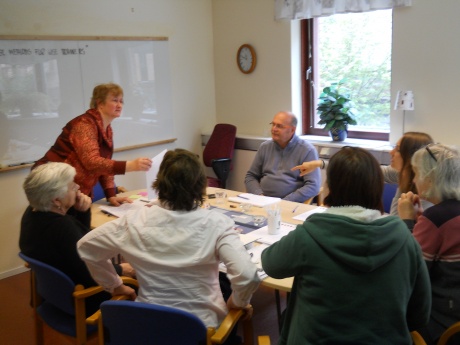 Pirmā tikšanās – 8 mācību stundas. Var tikt sadalīta divās daļās (4+4 vai 2+6 stundas), ja tā ir izdevīgāk grupai un konsultantam.Diskusijas par ilgtspējīgu attīstību, izglītību ilgtspējīgai attīstībai un par studiju apļu metodi. Mācību mērķu izvirzīšana. Tēmas vai problēmas izvēle. Mācību plāna izveide, tikšanās laika un vietas izvēle, pirmā mājas darba izvirzīšana. Pienākumu sadale grupā, iepazīstināšana ar izvērtējuma formām.Nākamās tikšanās(vismaz 4 tikšanās * 3 stundas)Pamatstruktūra šādai tikšanās reizei varētu būt šāda:• Sasveicināšanās, ievads.• Kas noticis kopš iepriekšējās tikšanās?• Mājas darbu rezultāti. • Darbs ar nodarbības tēmu/diskusijas saskaņā ar plānu – jaunas idejas, metodes, kontakti. • Apkopojums tikšanās reizei (piemēram, katrs pasaka, ko viņš jaunu ir iemācījies). • Vienošanās par to, ko katrs dara līdz nākamajai tikšanās reizei (mājas darbs). • Izlemj par nākamās tikšanās reizes laiku.• Secinājumi un darba noslēgums.Patstāvīgais darbs - 4-5 mājas darbi starp tikšanās reizēm (~ 2 stundas katrs)Ideju izmēģināšana, informācijas meklēšana utt. – saskaņā ar iepriekšējā tikšanās reizē izlemto.Noslēguma tikšanās – 8 stundas (vai divas reizes * 4 stundas)Paveiktā darba prezentācija Diskusijas par izglītības ilgtspējīgai attīstībai iespējām skolā. Izvērtējums.Svinības!